Accommodation Requests:To request ADA accommodation including materials in a format for the visually impaired, call Water Quality Reception at Ecology, 360-407-6600.  Persons with impaired hearing may call Washington Relay Service at 711.  Persons with speech disability may call TTY at 877-833-6341.Attachment 2 - Example Facility Site Map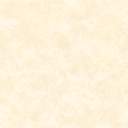 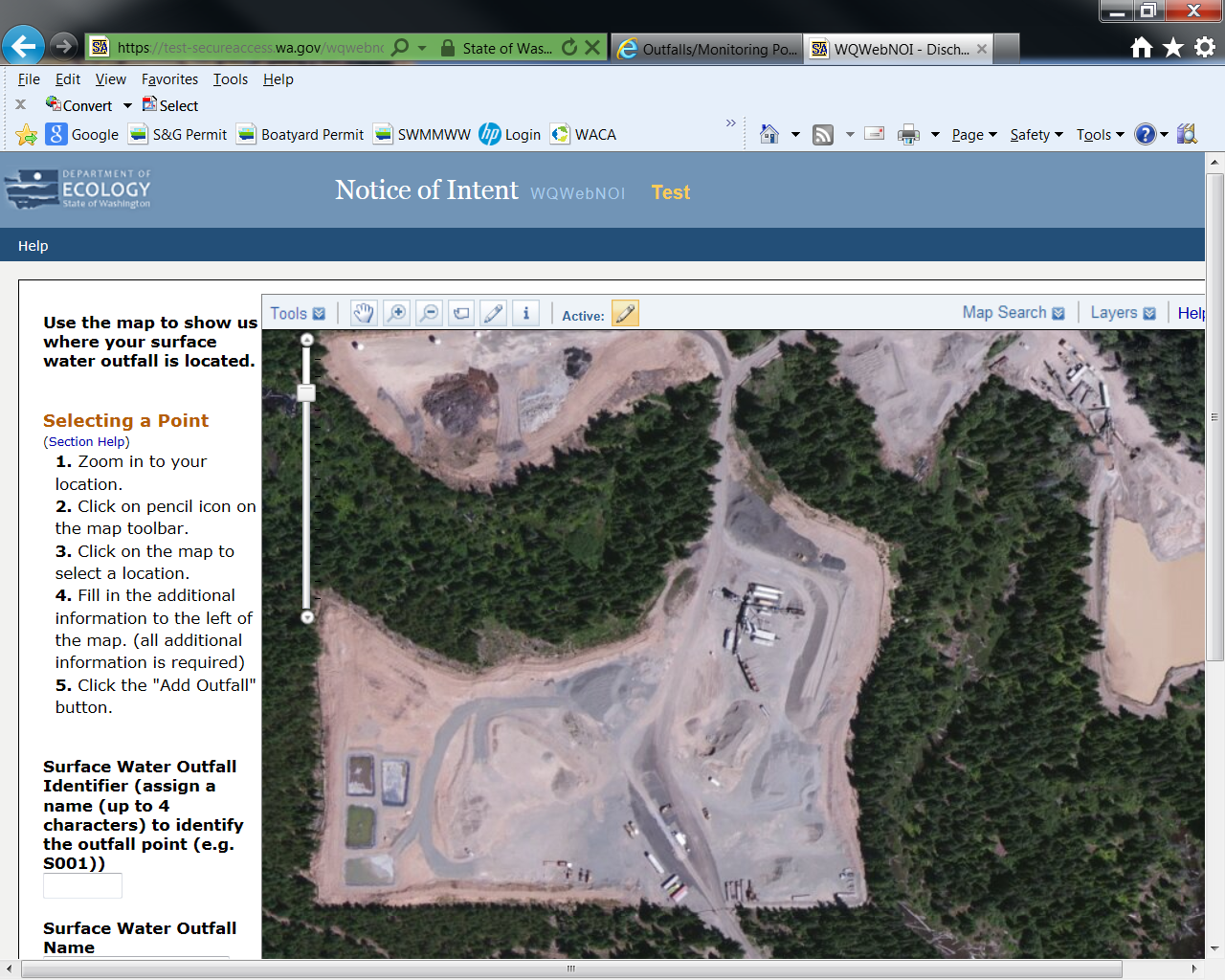 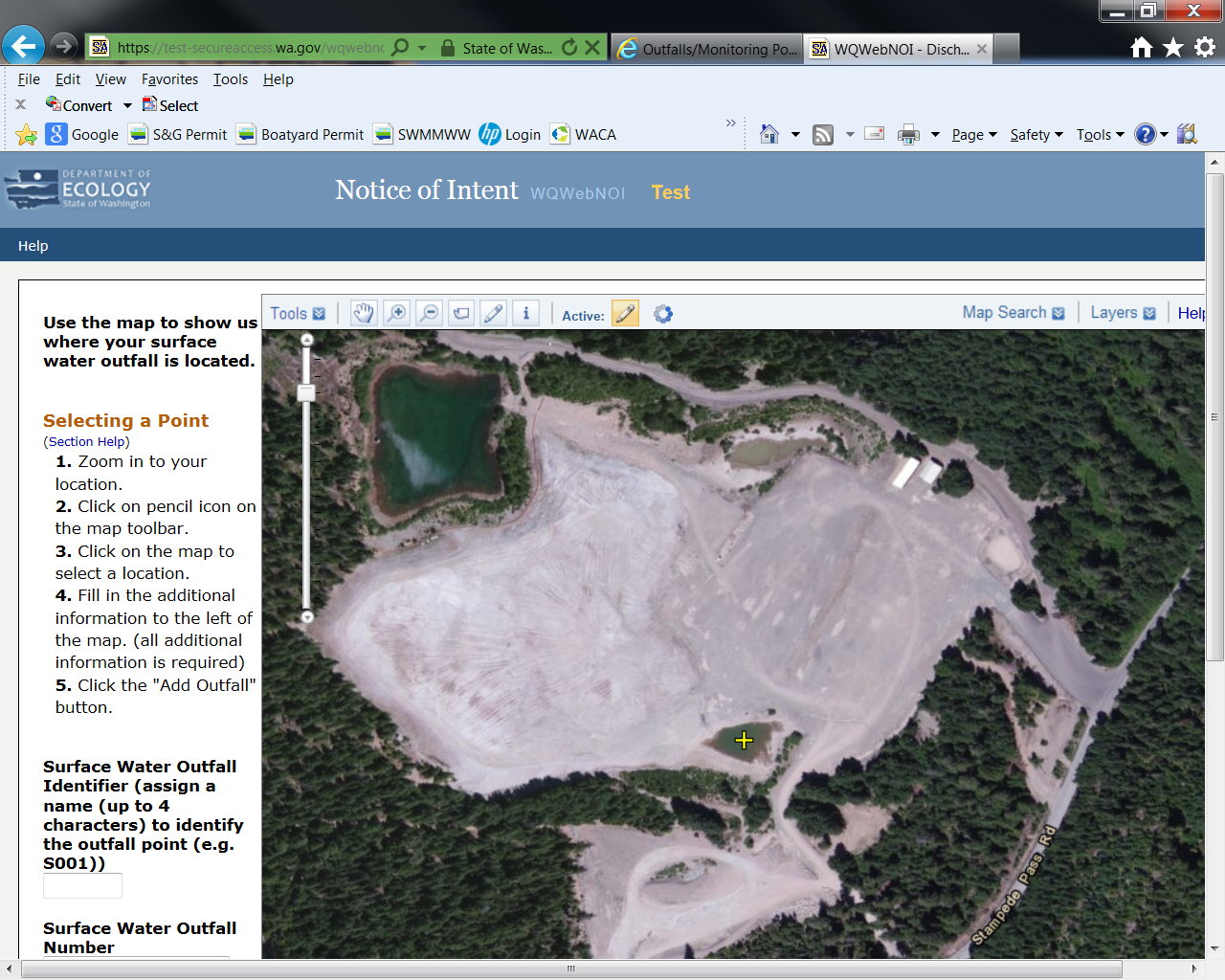 Sand and Gravel General PermitPortable Beginning of Operation Notice FormEcology must receive this notification form at least 10 days before you begin operating at a new location. Sand and Gravel General PermitPortable Beginning of Operation Notice FormEcology must receive this notification form at least 10 days before you begin operating at a new location. Sand and Gravel General PermitPortable Beginning of Operation Notice FormEcology must receive this notification form at least 10 days before you begin operating at a new location. Sand and Gravel General PermitPortable Beginning of Operation Notice FormEcology must receive this notification form at least 10 days before you begin operating at a new location. Sand and Gravel General PermitPortable Beginning of Operation Notice FormEcology must receive this notification form at least 10 days before you begin operating at a new location. Sand and Gravel General PermitPortable Beginning of Operation Notice FormEcology must receive this notification form at least 10 days before you begin operating at a new location. Sand and Gravel General PermitPortable Beginning of Operation Notice FormEcology must receive this notification form at least 10 days before you begin operating at a new location. Sand and Gravel General PermitPortable Beginning of Operation Notice FormEcology must receive this notification form at least 10 days before you begin operating at a new location. Sand and Gravel General PermitPortable Beginning of Operation Notice FormEcology must receive this notification form at least 10 days before you begin operating at a new location. Sand and Gravel General PermitPortable Beginning of Operation Notice FormEcology must receive this notification form at least 10 days before you begin operating at a new location. Sand and Gravel General PermitPortable Beginning of Operation Notice FormEcology must receive this notification form at least 10 days before you begin operating at a new location. Sand and Gravel General PermitPortable Beginning of Operation Notice FormEcology must receive this notification form at least 10 days before you begin operating at a new location. Sand and Gravel General PermitPortable Beginning of Operation Notice FormEcology must receive this notification form at least 10 days before you begin operating at a new location. Sand and Gravel General PermitPortable Beginning of Operation Notice FormEcology must receive this notification form at least 10 days before you begin operating at a new location. Sand and Gravel General PermitPortable Beginning of Operation Notice FormEcology must receive this notification form at least 10 days before you begin operating at a new location. Sand and Gravel General PermitPortable Beginning of Operation Notice FormEcology must receive this notification form at least 10 days before you begin operating at a new location. Sand and Gravel General PermitPortable Beginning of Operation Notice FormEcology must receive this notification form at least 10 days before you begin operating at a new location. Sand and Gravel General PermitPortable Beginning of Operation Notice FormEcology must receive this notification form at least 10 days before you begin operating at a new location. Submitting this notification does not guarantee that you may begin operations on the proposed start date. Ecology reserves the right to require additional information or the placement of best management practices before you begin operations if this form is incomplete or environmental sensitivity is not sufficiently addressed. Please print in ink or type all sections of this application.  All fields are required unless otherwise marked.Submitting this notification does not guarantee that you may begin operations on the proposed start date. Ecology reserves the right to require additional information or the placement of best management practices before you begin operations if this form is incomplete or environmental sensitivity is not sufficiently addressed. Please print in ink or type all sections of this application.  All fields are required unless otherwise marked.Submitting this notification does not guarantee that you may begin operations on the proposed start date. Ecology reserves the right to require additional information or the placement of best management practices before you begin operations if this form is incomplete or environmental sensitivity is not sufficiently addressed. Please print in ink or type all sections of this application.  All fields are required unless otherwise marked.Submitting this notification does not guarantee that you may begin operations on the proposed start date. Ecology reserves the right to require additional information or the placement of best management practices before you begin operations if this form is incomplete or environmental sensitivity is not sufficiently addressed. Please print in ink or type all sections of this application.  All fields are required unless otherwise marked.Submitting this notification does not guarantee that you may begin operations on the proposed start date. Ecology reserves the right to require additional information or the placement of best management practices before you begin operations if this form is incomplete or environmental sensitivity is not sufficiently addressed. Please print in ink or type all sections of this application.  All fields are required unless otherwise marked.Submitting this notification does not guarantee that you may begin operations on the proposed start date. Ecology reserves the right to require additional information or the placement of best management practices before you begin operations if this form is incomplete or environmental sensitivity is not sufficiently addressed. Please print in ink or type all sections of this application.  All fields are required unless otherwise marked.Submitting this notification does not guarantee that you may begin operations on the proposed start date. Ecology reserves the right to require additional information or the placement of best management practices before you begin operations if this form is incomplete or environmental sensitivity is not sufficiently addressed. Please print in ink or type all sections of this application.  All fields are required unless otherwise marked.Submitting this notification does not guarantee that you may begin operations on the proposed start date. Ecology reserves the right to require additional information or the placement of best management practices before you begin operations if this form is incomplete or environmental sensitivity is not sufficiently addressed. Please print in ink or type all sections of this application.  All fields are required unless otherwise marked.Submitting this notification does not guarantee that you may begin operations on the proposed start date. Ecology reserves the right to require additional information or the placement of best management practices before you begin operations if this form is incomplete or environmental sensitivity is not sufficiently addressed. Please print in ink or type all sections of this application.  All fields are required unless otherwise marked.Submitting this notification does not guarantee that you may begin operations on the proposed start date. Ecology reserves the right to require additional information or the placement of best management practices before you begin operations if this form is incomplete or environmental sensitivity is not sufficiently addressed. Please print in ink or type all sections of this application.  All fields are required unless otherwise marked.Submitting this notification does not guarantee that you may begin operations on the proposed start date. Ecology reserves the right to require additional information or the placement of best management practices before you begin operations if this form is incomplete or environmental sensitivity is not sufficiently addressed. Please print in ink or type all sections of this application.  All fields are required unless otherwise marked.Submitting this notification does not guarantee that you may begin operations on the proposed start date. Ecology reserves the right to require additional information or the placement of best management practices before you begin operations if this form is incomplete or environmental sensitivity is not sufficiently addressed. Please print in ink or type all sections of this application.  All fields are required unless otherwise marked.Submitting this notification does not guarantee that you may begin operations on the proposed start date. Ecology reserves the right to require additional information or the placement of best management practices before you begin operations if this form is incomplete or environmental sensitivity is not sufficiently addressed. Please print in ink or type all sections of this application.  All fields are required unless otherwise marked.Submitting this notification does not guarantee that you may begin operations on the proposed start date. Ecology reserves the right to require additional information or the placement of best management practices before you begin operations if this form is incomplete or environmental sensitivity is not sufficiently addressed. Please print in ink or type all sections of this application.  All fields are required unless otherwise marked.Submitting this notification does not guarantee that you may begin operations on the proposed start date. Ecology reserves the right to require additional information or the placement of best management practices before you begin operations if this form is incomplete or environmental sensitivity is not sufficiently addressed. Please print in ink or type all sections of this application.  All fields are required unless otherwise marked.Submitting this notification does not guarantee that you may begin operations on the proposed start date. Ecology reserves the right to require additional information or the placement of best management practices before you begin operations if this form is incomplete or environmental sensitivity is not sufficiently addressed. Please print in ink or type all sections of this application.  All fields are required unless otherwise marked.Submitting this notification does not guarantee that you may begin operations on the proposed start date. Ecology reserves the right to require additional information or the placement of best management practices before you begin operations if this form is incomplete or environmental sensitivity is not sufficiently addressed. Please print in ink or type all sections of this application.  All fields are required unless otherwise marked.Submitting this notification does not guarantee that you may begin operations on the proposed start date. Ecology reserves the right to require additional information or the placement of best management practices before you begin operations if this form is incomplete or environmental sensitivity is not sufficiently addressed. Please print in ink or type all sections of this application.  All fields are required unless otherwise marked.Submitting this notification does not guarantee that you may begin operations on the proposed start date. Ecology reserves the right to require additional information or the placement of best management practices before you begin operations if this form is incomplete or environmental sensitivity is not sufficiently addressed. Please print in ink or type all sections of this application.  All fields are required unless otherwise marked.1. Permit Number – Provide your permit number. 1. Permit Number – Provide your permit number. 1. Permit Number – Provide your permit number. 1. Permit Number – Provide your permit number. 1. Permit Number – Provide your permit number. 1. Permit Number – Provide your permit number. 1. Permit Number – Provide your permit number. 1. Permit Number – Provide your permit number. 1. Permit Number – Provide your permit number. 1. Permit Number – Provide your permit number. 1. Permit Number – Provide your permit number. 1. Permit Number – Provide your permit number. 1. Permit Number – Provide your permit number. 1. Permit Number – Provide your permit number. 1. Permit Number – Provide your permit number. 1. Permit Number – Provide your permit number. 1. Permit Number – Provide your permit number. 1. Permit Number – Provide your permit number. 1. Permit Number – Provide your permit number. 	Permit Number:      			Permit Number:      			Permit Number:      			Permit Number:      			Permit Number:      			Permit Number:      			Permit Number:      			Permit Number:      			Permit Number:      			Permit Number:      			Permit Number:      			Permit Number:      			Permit Number:      			Permit Number:      			Permit Number:      			Permit Number:      			Permit Number:      			Permit Number:      			Permit Number:      		2. Permittee Contact Information 2. Permittee Contact Information 2. Permittee Contact Information 2. Permittee Contact Information 2. Permittee Contact Information 2. Permittee Contact Information 2. Permittee Contact Information 2. Permittee Contact Information 3. Site Contact – Ecology may contact this person regarding site inspections3. Site Contact – Ecology may contact this person regarding site inspections3. Site Contact – Ecology may contact this person regarding site inspections3. Site Contact – Ecology may contact this person regarding site inspections3. Site Contact – Ecology may contact this person regarding site inspections3. Site Contact – Ecology may contact this person regarding site inspections3. Site Contact – Ecology may contact this person regarding site inspections3. Site Contact – Ecology may contact this person regarding site inspections3. Site Contact – Ecology may contact this person regarding site inspections3. Site Contact – Ecology may contact this person regarding site inspections3. Site Contact – Ecology may contact this person regarding site inspectionsOrganization Name – Provide the legal name of the business or company (Permittee) that is applying for permit coverage:      					Organization Name – Provide the legal name of the business or company (Permittee) that is applying for permit coverage:      					Organization Name – Provide the legal name of the business or company (Permittee) that is applying for permit coverage:      					Organization Name – Provide the legal name of the business or company (Permittee) that is applying for permit coverage:      					Organization Name – Provide the legal name of the business or company (Permittee) that is applying for permit coverage:      					Organization Name – Provide the legal name of the business or company (Permittee) that is applying for permit coverage:      					Organization Name – Provide the legal name of the business or company (Permittee) that is applying for permit coverage:      					Organization Name – Provide the legal name of the business or company (Permittee) that is applying for permit coverage:      					Site Contact First & Last Name: Site Contact First & Last Name: Site Contact First & Last Name: Site Contact First & Last Name: Site Contact First & Last Name: Site Contact First & Last Name: Site Contact First & Last Name: Site Contact First & Last Name: Site Contact First & Last Name: Site Contact First & Last Name: Site Contact First & Last Name: Legal Responsible Party – Provide the first and last name of the person who has the legal authority to represent the permittee and commit to the terms and conditions of the permit:      					Legal Responsible Party – Provide the first and last name of the person who has the legal authority to represent the permittee and commit to the terms and conditions of the permit:      					Legal Responsible Party – Provide the first and last name of the person who has the legal authority to represent the permittee and commit to the terms and conditions of the permit:      					Legal Responsible Party – Provide the first and last name of the person who has the legal authority to represent the permittee and commit to the terms and conditions of the permit:      					Legal Responsible Party – Provide the first and last name of the person who has the legal authority to represent the permittee and commit to the terms and conditions of the permit:      					Legal Responsible Party – Provide the first and last name of the person who has the legal authority to represent the permittee and commit to the terms and conditions of the permit:      					Legal Responsible Party – Provide the first and last name of the person who has the legal authority to represent the permittee and commit to the terms and conditions of the permit:      					Legal Responsible Party – Provide the first and last name of the person who has the legal authority to represent the permittee and commit to the terms and conditions of the permit:      					Organization Name: Organization Name: Organization Name: Organization Name: Organization Name: Organization Name: Organization Name: Organization Name: Organization Name: Organization Name: Organization Name: E-mail:E-mail:E-mail:E-mail:Business Phone:  Business Phone:  Business Phone:  Business Phone:  E-mail (Optional):E-mail (Optional):E-mail (Optional):E-mail (Optional):E-mail (Optional):E-mail (Optional):Business Phone:  Business Phone:  Business Phone:  Business Phone:  Business Phone:  Mailing Address:
     							Mailing Address:
     							Mailing Address:
     							Mailing Address:
     							Mailing Address:
     							Mailing Address:
     							Mailing Address:
     							Mailing Address:
     							Mailing Address:
     							Mailing Address:
     							Mailing Address:
     							Mailing Address:
     							Mailing Address:
     							Mailing Address:
     							Mailing Address:
     							Mailing Address:
     							Mailing Address:
     							Mailing Address:
     							Mailing Address:
     							City:City:State:State:State:Zip + 4:Zip + 4:Zip + 4:City:City:City:City:State:State:State:State:State:Zip + 4:Zip + 4:Cell Phone (Optional):Cell Phone (Optional):Cell Phone (Optional):Cell Phone (Optional):Fax (Optional): Fax (Optional): Fax (Optional): Fax (Optional): Cell Phone (Optional):Cell Phone (Optional):Cell Phone (Optional):Cell Phone (Optional):Cell Phone (Optional):Cell Phone (Optional):Fax (Optional): Fax (Optional): Fax (Optional): Fax (Optional): Fax (Optional): 4. Site Owner 4. Site Owner 4. Site Owner 4. Site Owner 4. Site Owner 4. Site Owner 4. Site Owner 4. Site Owner 4. Site Owner 4. Site Owner 4. Site Owner 4. Site Owner 4. Site Owner 4. Site Owner 4. Site Owner 4. Site Owner 4. Site Owner 4. Site Owner 4. Site Owner Site Owner First & Last Name: Site Owner First & Last Name: Site Owner First & Last Name: Site Owner First & Last Name: Site Owner First & Last Name: Site Owner First & Last Name: Site Owner First & Last Name: Site Owner First & Last Name: Organization Name (Optional): Organization Name (Optional): Organization Name (Optional): Organization Name (Optional): Organization Name (Optional): Organization Name (Optional): Organization Name (Optional): Organization Name (Optional): Organization Name (Optional): Organization Name (Optional): Organization Name (Optional): Mailing Address:
     					Mailing Address:
     					Mailing Address:
     					Mailing Address:
     					Mailing Address:
     					City:City:City:City:City:City:State:State:Zip + 4:Zip + 4:Zip + 4:Zip + 4:Zip + 4:Zip + 4:Business Phone:Business Phone:Business Phone:Cell Phone (Optional):Cell Phone (Optional):Cell Phone (Optional):Cell Phone (Optional):E-mail (Optional): E-mail (Optional): E-mail (Optional): E-mail (Optional): E-mail (Optional): E-mail (Optional): E-mail (Optional): E-mail (Optional): E-mail (Optional): E-mail (Optional): E-mail (Optional): E-mail (Optional): 5. Site Management PlanIs your Site Management Plan (including the Site Map, Stormwater Pollution Prevention Plan, Monitoring Plan, Spill Control Plan, and Erosion and Sediment Control Plan) created, up to date, and complete for this specific site? Yes   No	5. Site Management PlanIs your Site Management Plan (including the Site Map, Stormwater Pollution Prevention Plan, Monitoring Plan, Spill Control Plan, and Erosion and Sediment Control Plan) created, up to date, and complete for this specific site? Yes   No	5. Site Management PlanIs your Site Management Plan (including the Site Map, Stormwater Pollution Prevention Plan, Monitoring Plan, Spill Control Plan, and Erosion and Sediment Control Plan) created, up to date, and complete for this specific site? Yes   No	5. Site Management PlanIs your Site Management Plan (including the Site Map, Stormwater Pollution Prevention Plan, Monitoring Plan, Spill Control Plan, and Erosion and Sediment Control Plan) created, up to date, and complete for this specific site? Yes   No	5. Site Management PlanIs your Site Management Plan (including the Site Map, Stormwater Pollution Prevention Plan, Monitoring Plan, Spill Control Plan, and Erosion and Sediment Control Plan) created, up to date, and complete for this specific site? Yes   No	5. Site Management PlanIs your Site Management Plan (including the Site Map, Stormwater Pollution Prevention Plan, Monitoring Plan, Spill Control Plan, and Erosion and Sediment Control Plan) created, up to date, and complete for this specific site? Yes   No	5. Site Management PlanIs your Site Management Plan (including the Site Map, Stormwater Pollution Prevention Plan, Monitoring Plan, Spill Control Plan, and Erosion and Sediment Control Plan) created, up to date, and complete for this specific site? Yes   No	5. Site Management PlanIs your Site Management Plan (including the Site Map, Stormwater Pollution Prevention Plan, Monitoring Plan, Spill Control Plan, and Erosion and Sediment Control Plan) created, up to date, and complete for this specific site? Yes   No	5. Site Management PlanIs your Site Management Plan (including the Site Map, Stormwater Pollution Prevention Plan, Monitoring Plan, Spill Control Plan, and Erosion and Sediment Control Plan) created, up to date, and complete for this specific site? Yes   No	5. Site Management PlanIs your Site Management Plan (including the Site Map, Stormwater Pollution Prevention Plan, Monitoring Plan, Spill Control Plan, and Erosion and Sediment Control Plan) created, up to date, and complete for this specific site? Yes   No	5. Site Management PlanIs your Site Management Plan (including the Site Map, Stormwater Pollution Prevention Plan, Monitoring Plan, Spill Control Plan, and Erosion and Sediment Control Plan) created, up to date, and complete for this specific site? Yes   No	5. Site Management PlanIs your Site Management Plan (including the Site Map, Stormwater Pollution Prevention Plan, Monitoring Plan, Spill Control Plan, and Erosion and Sediment Control Plan) created, up to date, and complete for this specific site? Yes   No	5. Site Management PlanIs your Site Management Plan (including the Site Map, Stormwater Pollution Prevention Plan, Monitoring Plan, Spill Control Plan, and Erosion and Sediment Control Plan) created, up to date, and complete for this specific site? Yes   No	5. Site Management PlanIs your Site Management Plan (including the Site Map, Stormwater Pollution Prevention Plan, Monitoring Plan, Spill Control Plan, and Erosion and Sediment Control Plan) created, up to date, and complete for this specific site? Yes   No	5. Site Management PlanIs your Site Management Plan (including the Site Map, Stormwater Pollution Prevention Plan, Monitoring Plan, Spill Control Plan, and Erosion and Sediment Control Plan) created, up to date, and complete for this specific site? Yes   No	5. Site Management PlanIs your Site Management Plan (including the Site Map, Stormwater Pollution Prevention Plan, Monitoring Plan, Spill Control Plan, and Erosion and Sediment Control Plan) created, up to date, and complete for this specific site? Yes   No	5. Site Management PlanIs your Site Management Plan (including the Site Map, Stormwater Pollution Prevention Plan, Monitoring Plan, Spill Control Plan, and Erosion and Sediment Control Plan) created, up to date, and complete for this specific site? Yes   No	5. Site Management PlanIs your Site Management Plan (including the Site Map, Stormwater Pollution Prevention Plan, Monitoring Plan, Spill Control Plan, and Erosion and Sediment Control Plan) created, up to date, and complete for this specific site? Yes   No	5. Site Management PlanIs your Site Management Plan (including the Site Map, Stormwater Pollution Prevention Plan, Monitoring Plan, Spill Control Plan, and Erosion and Sediment Control Plan) created, up to date, and complete for this specific site? Yes   No	7. Site Information Site Name:      				7. Site Information Site Name:      				7. Site Information Site Name:      				7. Site Information Site Name:      				7. Site Information Site Name:      				7. Site Information Site Name:      				7. Site Information Site Name:      				7. Site Information Site Name:      				7. Site Information Site Name:      				7. Site Information Site Name:      				7. Site Information Site Name:      				7. Site Information Site Name:      				7. Site Information Site Name:      				7. Site Information Site Name:      				7. Site Information Site Name:      				7. Site Information Site Name:      				7. Site Information Site Name:      				7. Site Information Site Name:      				7. Site Information Site Name:      				Street Address: Street Address: Street Address: Street Address: Street Address: Street Address: Street Address: City:City:City:City:City:City:City:City:City:City:Zip + 4:Zip + 4:Record Site Location at front door or site entrance – Provide latitude and longitude, expressed in decimal degrees to six decimal places, at front door or site entrance. Latitude:      				   N                Longitude:      				   WRecord Site Location at front door or site entrance – Provide latitude and longitude, expressed in decimal degrees to six decimal places, at front door or site entrance. Latitude:      				   N                Longitude:      				   WRecord Site Location at front door or site entrance – Provide latitude and longitude, expressed in decimal degrees to six decimal places, at front door or site entrance. Latitude:      				   N                Longitude:      				   WRecord Site Location at front door or site entrance – Provide latitude and longitude, expressed in decimal degrees to six decimal places, at front door or site entrance. Latitude:      				   N                Longitude:      				   WRecord Site Location at front door or site entrance – Provide latitude and longitude, expressed in decimal degrees to six decimal places, at front door or site entrance. Latitude:      				   N                Longitude:      				   WRecord Site Location at front door or site entrance – Provide latitude and longitude, expressed in decimal degrees to six decimal places, at front door or site entrance. Latitude:      				   N                Longitude:      				   WRecord Site Location at front door or site entrance – Provide latitude and longitude, expressed in decimal degrees to six decimal places, at front door or site entrance. Latitude:      				   N                Longitude:      				   WRecord Site Location at front door or site entrance – Provide latitude and longitude, expressed in decimal degrees to six decimal places, at front door or site entrance. Latitude:      				   N                Longitude:      				   WRecord Site Location at front door or site entrance – Provide latitude and longitude, expressed in decimal degrees to six decimal places, at front door or site entrance. Latitude:      				   N                Longitude:      				   WRecord Site Location at front door or site entrance – Provide latitude and longitude, expressed in decimal degrees to six decimal places, at front door or site entrance. Latitude:      				   N                Longitude:      				   WRecord Site Location at front door or site entrance – Provide latitude and longitude, expressed in decimal degrees to six decimal places, at front door or site entrance. Latitude:      				   N                Longitude:      				   WRecord Site Location at front door or site entrance – Provide latitude and longitude, expressed in decimal degrees to six decimal places, at front door or site entrance. Latitude:      				   N                Longitude:      				   WRecord Site Location at front door or site entrance – Provide latitude and longitude, expressed in decimal degrees to six decimal places, at front door or site entrance. Latitude:      				   N                Longitude:      				   WRecord Site Location at front door or site entrance – Provide latitude and longitude, expressed in decimal degrees to six decimal places, at front door or site entrance. Latitude:      				   N                Longitude:      				   WRecord Site Location at front door or site entrance – Provide latitude and longitude, expressed in decimal degrees to six decimal places, at front door or site entrance. Latitude:      				   N                Longitude:      				   WRecord Site Location at front door or site entrance – Provide latitude and longitude, expressed in decimal degrees to six decimal places, at front door or site entrance. Latitude:      				   N                Longitude:      				   WRecord Site Location at front door or site entrance – Provide latitude and longitude, expressed in decimal degrees to six decimal places, at front door or site entrance. Latitude:      				   N                Longitude:      				   WRecord Site Location at front door or site entrance – Provide latitude and longitude, expressed in decimal degrees to six decimal places, at front door or site entrance. Latitude:      				   N                Longitude:      				   WRecord Site Location at front door or site entrance – Provide latitude and longitude, expressed in decimal degrees to six decimal places, at front door or site entrance. Latitude:      				   N                Longitude:      				   WAcreage that will be occupied by the portable operation include materials and stockpiles:      		Acreage that will be occupied by the portable operation include materials and stockpiles:      		Acreage that will be occupied by the portable operation include materials and stockpiles:      		Acreage that will be occupied by the portable operation include materials and stockpiles:      		Acreage that will be occupied by the portable operation include materials and stockpiles:      		Acreage that will be occupied by the portable operation include materials and stockpiles:      		Acreage that will be occupied by the portable operation include materials and stockpiles:      		Acreage that will be occupied by the portable operation include materials and stockpiles:      		Acreage that will be occupied by the portable operation include materials and stockpiles:      		Acreage that will be occupied by the portable operation include materials and stockpiles:      		Acreage that will be occupied by the portable operation include materials and stockpiles:      		Acreage that will be occupied by the portable operation include materials and stockpiles:      		Acreage that will be occupied by the portable operation include materials and stockpiles:      		Acreage that will be occupied by the portable operation include materials and stockpiles:      		Acreage that will be occupied by the portable operation include materials and stockpiles:      		Acreage that will be occupied by the portable operation include materials and stockpiles:      		Acreage that will be occupied by the portable operation include materials and stockpiles:      		Acreage that will be occupied by the portable operation include materials and stockpiles:      		Acreage that will be occupied by the portable operation include materials and stockpiles:      		Proposed Begin Date for Portable Operations at the Site:      				Proposed End Date for Portable Operation, or Date for Site Restoration (whichever is later):      	Proposed Begin Date for Portable Operations at the Site:      				Proposed End Date for Portable Operation, or Date for Site Restoration (whichever is later):      	Proposed Begin Date for Portable Operations at the Site:      				Proposed End Date for Portable Operation, or Date for Site Restoration (whichever is later):      	Proposed Begin Date for Portable Operations at the Site:      				Proposed End Date for Portable Operation, or Date for Site Restoration (whichever is later):      	Proposed Begin Date for Portable Operations at the Site:      				Proposed End Date for Portable Operation, or Date for Site Restoration (whichever is later):      	Proposed Begin Date for Portable Operations at the Site:      				Proposed End Date for Portable Operation, or Date for Site Restoration (whichever is later):      	Proposed Begin Date for Portable Operations at the Site:      				Proposed End Date for Portable Operation, or Date for Site Restoration (whichever is later):      	Proposed Begin Date for Portable Operations at the Site:      				Proposed End Date for Portable Operation, or Date for Site Restoration (whichever is later):      	Proposed Begin Date for Portable Operations at the Site:      				Proposed End Date for Portable Operation, or Date for Site Restoration (whichever is later):      	Proposed Begin Date for Portable Operations at the Site:      				Proposed End Date for Portable Operation, or Date for Site Restoration (whichever is later):      	Proposed Begin Date for Portable Operations at the Site:      				Proposed End Date for Portable Operation, or Date for Site Restoration (whichever is later):      	Proposed Begin Date for Portable Operations at the Site:      				Proposed End Date for Portable Operation, or Date for Site Restoration (whichever is later):      	Proposed Begin Date for Portable Operations at the Site:      				Proposed End Date for Portable Operation, or Date for Site Restoration (whichever is later):      	Proposed Begin Date for Portable Operations at the Site:      				Proposed End Date for Portable Operation, or Date for Site Restoration (whichever is later):      	Proposed Begin Date for Portable Operations at the Site:      				Proposed End Date for Portable Operation, or Date for Site Restoration (whichever is later):      	Proposed Begin Date for Portable Operations at the Site:      				Proposed End Date for Portable Operation, or Date for Site Restoration (whichever is later):      	Proposed Begin Date for Portable Operations at the Site:      				Proposed End Date for Portable Operation, or Date for Site Restoration (whichever is later):      	Proposed Begin Date for Portable Operations at the Site:      				Proposed End Date for Portable Operation, or Date for Site Restoration (whichever is later):      	Proposed Begin Date for Portable Operations at the Site:      				Proposed End Date for Portable Operation, or Date for Site Restoration (whichever is later):      	8.  Site Map - Attach a copy of the site map from your Site Management Plan. See Attachment 2 for an example site map. Your site map should be to scale and preferably 11” x 17” in size. 8.  Site Map - Attach a copy of the site map from your Site Management Plan. See Attachment 2 for an example site map. Your site map should be to scale and preferably 11” x 17” in size. 8.  Site Map - Attach a copy of the site map from your Site Management Plan. See Attachment 2 for an example site map. Your site map should be to scale and preferably 11” x 17” in size. 8.  Site Map - Attach a copy of the site map from your Site Management Plan. See Attachment 2 for an example site map. Your site map should be to scale and preferably 11” x 17” in size. 8.  Site Map - Attach a copy of the site map from your Site Management Plan. See Attachment 2 for an example site map. Your site map should be to scale and preferably 11” x 17” in size. 8.  Site Map - Attach a copy of the site map from your Site Management Plan. See Attachment 2 for an example site map. Your site map should be to scale and preferably 11” x 17” in size. 8.  Site Map - Attach a copy of the site map from your Site Management Plan. See Attachment 2 for an example site map. Your site map should be to scale and preferably 11” x 17” in size. 8.  Site Map - Attach a copy of the site map from your Site Management Plan. See Attachment 2 for an example site map. Your site map should be to scale and preferably 11” x 17” in size. 8.  Site Map - Attach a copy of the site map from your Site Management Plan. See Attachment 2 for an example site map. Your site map should be to scale and preferably 11” x 17” in size. 8.  Site Map - Attach a copy of the site map from your Site Management Plan. See Attachment 2 for an example site map. Your site map should be to scale and preferably 11” x 17” in size. 8.  Site Map - Attach a copy of the site map from your Site Management Plan. See Attachment 2 for an example site map. Your site map should be to scale and preferably 11” x 17” in size. 8.  Site Map - Attach a copy of the site map from your Site Management Plan. See Attachment 2 for an example site map. Your site map should be to scale and preferably 11” x 17” in size. 8.  Site Map - Attach a copy of the site map from your Site Management Plan. See Attachment 2 for an example site map. Your site map should be to scale and preferably 11” x 17” in size. 8.  Site Map - Attach a copy of the site map from your Site Management Plan. See Attachment 2 for an example site map. Your site map should be to scale and preferably 11” x 17” in size. 8.  Site Map - Attach a copy of the site map from your Site Management Plan. See Attachment 2 for an example site map. Your site map should be to scale and preferably 11” x 17” in size. 8.  Site Map - Attach a copy of the site map from your Site Management Plan. See Attachment 2 for an example site map. Your site map should be to scale and preferably 11” x 17” in size. 8.  Site Map - Attach a copy of the site map from your Site Management Plan. See Attachment 2 for an example site map. Your site map should be to scale and preferably 11” x 17” in size. 8.  Site Map - Attach a copy of the site map from your Site Management Plan. See Attachment 2 for an example site map. Your site map should be to scale and preferably 11” x 17” in size. 8.  Site Map - Attach a copy of the site map from your Site Management Plan. See Attachment 2 for an example site map. Your site map should be to scale and preferably 11” x 17” in size. 9. Site Restoration Describe the site condition before setting up the portable operation (e.g. vegetated, unimproved, cleared and leveled, paved):      _____________________________________________________________________________________________________________________________________________________________________________________________________________________________________________________________________________________Describe how the site will be changed to set up the portable operation (e.g. cleared and leveled, access road developed, concrete footings added):      _____________________________________________________________________________________________________________________________________________________________________________________________________________________________________________________________________________________Describe what actions will be taken to restore the site when the portable operation is moved out (e.g. area seeded, concrete footings removed):      _____________________________________________________________________________________________________________________________________________________________________________________________________________________________________________________________________________________9. Site Restoration Describe the site condition before setting up the portable operation (e.g. vegetated, unimproved, cleared and leveled, paved):      _____________________________________________________________________________________________________________________________________________________________________________________________________________________________________________________________________________________Describe how the site will be changed to set up the portable operation (e.g. cleared and leveled, access road developed, concrete footings added):      _____________________________________________________________________________________________________________________________________________________________________________________________________________________________________________________________________________________Describe what actions will be taken to restore the site when the portable operation is moved out (e.g. area seeded, concrete footings removed):      _____________________________________________________________________________________________________________________________________________________________________________________________________________________________________________________________________________________9. Site Restoration Describe the site condition before setting up the portable operation (e.g. vegetated, unimproved, cleared and leveled, paved):      _____________________________________________________________________________________________________________________________________________________________________________________________________________________________________________________________________________________Describe how the site will be changed to set up the portable operation (e.g. cleared and leveled, access road developed, concrete footings added):      _____________________________________________________________________________________________________________________________________________________________________________________________________________________________________________________________________________________Describe what actions will be taken to restore the site when the portable operation is moved out (e.g. area seeded, concrete footings removed):      _____________________________________________________________________________________________________________________________________________________________________________________________________________________________________________________________________________________9. Site Restoration Describe the site condition before setting up the portable operation (e.g. vegetated, unimproved, cleared and leveled, paved):      _____________________________________________________________________________________________________________________________________________________________________________________________________________________________________________________________________________________Describe how the site will be changed to set up the portable operation (e.g. cleared and leveled, access road developed, concrete footings added):      _____________________________________________________________________________________________________________________________________________________________________________________________________________________________________________________________________________________Describe what actions will be taken to restore the site when the portable operation is moved out (e.g. area seeded, concrete footings removed):      _____________________________________________________________________________________________________________________________________________________________________________________________________________________________________________________________________________________9. Site Restoration Describe the site condition before setting up the portable operation (e.g. vegetated, unimproved, cleared and leveled, paved):      _____________________________________________________________________________________________________________________________________________________________________________________________________________________________________________________________________________________Describe how the site will be changed to set up the portable operation (e.g. cleared and leveled, access road developed, concrete footings added):      _____________________________________________________________________________________________________________________________________________________________________________________________________________________________________________________________________________________Describe what actions will be taken to restore the site when the portable operation is moved out (e.g. area seeded, concrete footings removed):      _____________________________________________________________________________________________________________________________________________________________________________________________________________________________________________________________________________________9. Site Restoration Describe the site condition before setting up the portable operation (e.g. vegetated, unimproved, cleared and leveled, paved):      _____________________________________________________________________________________________________________________________________________________________________________________________________________________________________________________________________________________Describe how the site will be changed to set up the portable operation (e.g. cleared and leveled, access road developed, concrete footings added):      _____________________________________________________________________________________________________________________________________________________________________________________________________________________________________________________________________________________Describe what actions will be taken to restore the site when the portable operation is moved out (e.g. area seeded, concrete footings removed):      _____________________________________________________________________________________________________________________________________________________________________________________________________________________________________________________________________________________9. Site Restoration Describe the site condition before setting up the portable operation (e.g. vegetated, unimproved, cleared and leveled, paved):      _____________________________________________________________________________________________________________________________________________________________________________________________________________________________________________________________________________________Describe how the site will be changed to set up the portable operation (e.g. cleared and leveled, access road developed, concrete footings added):      _____________________________________________________________________________________________________________________________________________________________________________________________________________________________________________________________________________________Describe what actions will be taken to restore the site when the portable operation is moved out (e.g. area seeded, concrete footings removed):      _____________________________________________________________________________________________________________________________________________________________________________________________________________________________________________________________________________________9. Site Restoration Describe the site condition before setting up the portable operation (e.g. vegetated, unimproved, cleared and leveled, paved):      _____________________________________________________________________________________________________________________________________________________________________________________________________________________________________________________________________________________Describe how the site will be changed to set up the portable operation (e.g. cleared and leveled, access road developed, concrete footings added):      _____________________________________________________________________________________________________________________________________________________________________________________________________________________________________________________________________________________Describe what actions will be taken to restore the site when the portable operation is moved out (e.g. area seeded, concrete footings removed):      _____________________________________________________________________________________________________________________________________________________________________________________________________________________________________________________________________________________9. Site Restoration Describe the site condition before setting up the portable operation (e.g. vegetated, unimproved, cleared and leveled, paved):      _____________________________________________________________________________________________________________________________________________________________________________________________________________________________________________________________________________________Describe how the site will be changed to set up the portable operation (e.g. cleared and leveled, access road developed, concrete footings added):      _____________________________________________________________________________________________________________________________________________________________________________________________________________________________________________________________________________________Describe what actions will be taken to restore the site when the portable operation is moved out (e.g. area seeded, concrete footings removed):      _____________________________________________________________________________________________________________________________________________________________________________________________________________________________________________________________________________________9. Site Restoration Describe the site condition before setting up the portable operation (e.g. vegetated, unimproved, cleared and leveled, paved):      _____________________________________________________________________________________________________________________________________________________________________________________________________________________________________________________________________________________Describe how the site will be changed to set up the portable operation (e.g. cleared and leveled, access road developed, concrete footings added):      _____________________________________________________________________________________________________________________________________________________________________________________________________________________________________________________________________________________Describe what actions will be taken to restore the site when the portable operation is moved out (e.g. area seeded, concrete footings removed):      _____________________________________________________________________________________________________________________________________________________________________________________________________________________________________________________________________________________9. Site Restoration Describe the site condition before setting up the portable operation (e.g. vegetated, unimproved, cleared and leveled, paved):      _____________________________________________________________________________________________________________________________________________________________________________________________________________________________________________________________________________________Describe how the site will be changed to set up the portable operation (e.g. cleared and leveled, access road developed, concrete footings added):      _____________________________________________________________________________________________________________________________________________________________________________________________________________________________________________________________________________________Describe what actions will be taken to restore the site when the portable operation is moved out (e.g. area seeded, concrete footings removed):      _____________________________________________________________________________________________________________________________________________________________________________________________________________________________________________________________________________________9. Site Restoration Describe the site condition before setting up the portable operation (e.g. vegetated, unimproved, cleared and leveled, paved):      _____________________________________________________________________________________________________________________________________________________________________________________________________________________________________________________________________________________Describe how the site will be changed to set up the portable operation (e.g. cleared and leveled, access road developed, concrete footings added):      _____________________________________________________________________________________________________________________________________________________________________________________________________________________________________________________________________________________Describe what actions will be taken to restore the site when the portable operation is moved out (e.g. area seeded, concrete footings removed):      _____________________________________________________________________________________________________________________________________________________________________________________________________________________________________________________________________________________9. Site Restoration Describe the site condition before setting up the portable operation (e.g. vegetated, unimproved, cleared and leveled, paved):      _____________________________________________________________________________________________________________________________________________________________________________________________________________________________________________________________________________________Describe how the site will be changed to set up the portable operation (e.g. cleared and leveled, access road developed, concrete footings added):      _____________________________________________________________________________________________________________________________________________________________________________________________________________________________________________________________________________________Describe what actions will be taken to restore the site when the portable operation is moved out (e.g. area seeded, concrete footings removed):      _____________________________________________________________________________________________________________________________________________________________________________________________________________________________________________________________________________________9. Site Restoration Describe the site condition before setting up the portable operation (e.g. vegetated, unimproved, cleared and leveled, paved):      _____________________________________________________________________________________________________________________________________________________________________________________________________________________________________________________________________________________Describe how the site will be changed to set up the portable operation (e.g. cleared and leveled, access road developed, concrete footings added):      _____________________________________________________________________________________________________________________________________________________________________________________________________________________________________________________________________________________Describe what actions will be taken to restore the site when the portable operation is moved out (e.g. area seeded, concrete footings removed):      _____________________________________________________________________________________________________________________________________________________________________________________________________________________________________________________________________________________9. Site Restoration Describe the site condition before setting up the portable operation (e.g. vegetated, unimproved, cleared and leveled, paved):      _____________________________________________________________________________________________________________________________________________________________________________________________________________________________________________________________________________________Describe how the site will be changed to set up the portable operation (e.g. cleared and leveled, access road developed, concrete footings added):      _____________________________________________________________________________________________________________________________________________________________________________________________________________________________________________________________________________________Describe what actions will be taken to restore the site when the portable operation is moved out (e.g. area seeded, concrete footings removed):      _____________________________________________________________________________________________________________________________________________________________________________________________________________________________________________________________________________________9. Site Restoration Describe the site condition before setting up the portable operation (e.g. vegetated, unimproved, cleared and leveled, paved):      _____________________________________________________________________________________________________________________________________________________________________________________________________________________________________________________________________________________Describe how the site will be changed to set up the portable operation (e.g. cleared and leveled, access road developed, concrete footings added):      _____________________________________________________________________________________________________________________________________________________________________________________________________________________________________________________________________________________Describe what actions will be taken to restore the site when the portable operation is moved out (e.g. area seeded, concrete footings removed):      _____________________________________________________________________________________________________________________________________________________________________________________________________________________________________________________________________________________9. Site Restoration Describe the site condition before setting up the portable operation (e.g. vegetated, unimproved, cleared and leveled, paved):      _____________________________________________________________________________________________________________________________________________________________________________________________________________________________________________________________________________________Describe how the site will be changed to set up the portable operation (e.g. cleared and leveled, access road developed, concrete footings added):      _____________________________________________________________________________________________________________________________________________________________________________________________________________________________________________________________________________________Describe what actions will be taken to restore the site when the portable operation is moved out (e.g. area seeded, concrete footings removed):      _____________________________________________________________________________________________________________________________________________________________________________________________________________________________________________________________________________________9. Site Restoration Describe the site condition before setting up the portable operation (e.g. vegetated, unimproved, cleared and leveled, paved):      _____________________________________________________________________________________________________________________________________________________________________________________________________________________________________________________________________________________Describe how the site will be changed to set up the portable operation (e.g. cleared and leveled, access road developed, concrete footings added):      _____________________________________________________________________________________________________________________________________________________________________________________________________________________________________________________________________________________Describe what actions will be taken to restore the site when the portable operation is moved out (e.g. area seeded, concrete footings removed):      _____________________________________________________________________________________________________________________________________________________________________________________________________________________________________________________________________________________9. Site Restoration Describe the site condition before setting up the portable operation (e.g. vegetated, unimproved, cleared and leveled, paved):      _____________________________________________________________________________________________________________________________________________________________________________________________________________________________________________________________________________________Describe how the site will be changed to set up the portable operation (e.g. cleared and leveled, access road developed, concrete footings added):      _____________________________________________________________________________________________________________________________________________________________________________________________________________________________________________________________________________________Describe what actions will be taken to restore the site when the portable operation is moved out (e.g. area seeded, concrete footings removed):      _____________________________________________________________________________________________________________________________________________________________________________________________________________________________________________________________________________________Will the portable operate at an active construction site? No      Yes Who will be responsible for site restoration? We will (portable owner / operator)    Construction Contractor   Site Owner  Other (provide explanation):      _____________________________________________________________Will the portable operate at an active construction site? No      Yes Who will be responsible for site restoration? We will (portable owner / operator)    Construction Contractor   Site Owner  Other (provide explanation):      _____________________________________________________________Will the portable operate at an active construction site? No      Yes Who will be responsible for site restoration? We will (portable owner / operator)    Construction Contractor   Site Owner  Other (provide explanation):      _____________________________________________________________Will the portable operate at an active construction site? No      Yes Who will be responsible for site restoration? We will (portable owner / operator)    Construction Contractor   Site Owner  Other (provide explanation):      _____________________________________________________________Will the portable operate at an active construction site? No      Yes Who will be responsible for site restoration? We will (portable owner / operator)    Construction Contractor   Site Owner  Other (provide explanation):      _____________________________________________________________Will the portable operate at an active construction site? No      Yes Who will be responsible for site restoration? We will (portable owner / operator)    Construction Contractor   Site Owner  Other (provide explanation):      _____________________________________________________________Will the portable operate at an active construction site? No      Yes Who will be responsible for site restoration? We will (portable owner / operator)    Construction Contractor   Site Owner  Other (provide explanation):      _____________________________________________________________Will the portable operate at an active construction site? No      Yes Who will be responsible for site restoration? We will (portable owner / operator)    Construction Contractor   Site Owner  Other (provide explanation):      _____________________________________________________________Will the portable operate at an active construction site? No      Yes Who will be responsible for site restoration? We will (portable owner / operator)    Construction Contractor   Site Owner  Other (provide explanation):      _____________________________________________________________Will the portable operate at an active construction site? No      Yes Who will be responsible for site restoration? We will (portable owner / operator)    Construction Contractor   Site Owner  Other (provide explanation):      _____________________________________________________________Will the portable operate at an active construction site? No      Yes Who will be responsible for site restoration? We will (portable owner / operator)    Construction Contractor   Site Owner  Other (provide explanation):      _____________________________________________________________Will the portable operate at an active construction site? No      Yes Who will be responsible for site restoration? We will (portable owner / operator)    Construction Contractor   Site Owner  Other (provide explanation):      _____________________________________________________________Will the portable operate at an active construction site? No      Yes Who will be responsible for site restoration? We will (portable owner / operator)    Construction Contractor   Site Owner  Other (provide explanation):      _____________________________________________________________Will the portable operate at an active construction site? No      Yes Who will be responsible for site restoration? We will (portable owner / operator)    Construction Contractor   Site Owner  Other (provide explanation):      _____________________________________________________________Will the portable operate at an active construction site? No      Yes Who will be responsible for site restoration? We will (portable owner / operator)    Construction Contractor   Site Owner  Other (provide explanation):      _____________________________________________________________Will the portable operate at an active construction site? No      Yes Who will be responsible for site restoration? We will (portable owner / operator)    Construction Contractor   Site Owner  Other (provide explanation):      _____________________________________________________________Will the portable operate at an active construction site? No      Yes Who will be responsible for site restoration? We will (portable owner / operator)    Construction Contractor   Site Owner  Other (provide explanation):      _____________________________________________________________Will the portable operate at an active construction site? No      Yes Who will be responsible for site restoration? We will (portable owner / operator)    Construction Contractor   Site Owner  Other (provide explanation):      _____________________________________________________________Will the portable operate at an active construction site? No      Yes Who will be responsible for site restoration? We will (portable owner / operator)    Construction Contractor   Site Owner  Other (provide explanation):      _____________________________________________________________10. Ground Water Protection Designations10. Ground Water Protection Designations10. Ground Water Protection Designations10. Ground Water Protection Designations10. Ground Water Protection Designations10. Ground Water Protection Designations10. Ground Water Protection Designations10. Ground Water Protection Designations10. Ground Water Protection Designations10. Ground Water Protection Designations10. Ground Water Protection Designations10. Ground Water Protection Designations10. Ground Water Protection Designations10. Ground Water Protection Designations10. Ground Water Protection Designations10. Ground Water Protection Designations10. Ground Water Protection Designations10. Ground Water Protection DesignationsIs the site within a Critical Aquifer Recharge Area?Is the site within a Critical Aquifer Recharge Area?Is the site within a Critical Aquifer Recharge Area?Is the site within a Critical Aquifer Recharge Area?Is the site within a Critical Aquifer Recharge Area?Is the site within a Critical Aquifer Recharge Area?Is the site within a Critical Aquifer Recharge Area?Is the site within a Critical Aquifer Recharge Area?Is the site within a Critical Aquifer Recharge Area? Yes Yes Yes Yes Yes Yes No No NoIs the site within a designated Wellhead Protection Area?Is the site within a designated Wellhead Protection Area?Is the site within a designated Wellhead Protection Area?Is the site within a designated Wellhead Protection Area?Is the site within a designated Wellhead Protection Area?Is the site within a designated Wellhead Protection Area?Is the site within a designated Wellhead Protection Area?Is the site within a designated Wellhead Protection Area?Is the site within a designated Wellhead Protection Area? Yes Yes Yes Yes Yes Yes No No NoIs the site within a Sole Source Aquifer?Is the site within a Sole Source Aquifer?Is the site within a Sole Source Aquifer?Is the site within a Sole Source Aquifer?Is the site within a Sole Source Aquifer?Is the site within a Sole Source Aquifer?Is the site within a Sole Source Aquifer?Is the site within a Sole Source Aquifer?Is the site within a Sole Source Aquifer? Yes Yes Yes Yes Yes Yes No No No11. NAICS / Ecology Code Information – Indicate what activities take place at the site by checking the appropriate boxes. (See Appendix A of the Sand & Gravel General Permit for code descriptions.)11. NAICS / Ecology Code Information – Indicate what activities take place at the site by checking the appropriate boxes. (See Appendix A of the Sand & Gravel General Permit for code descriptions.)11. NAICS / Ecology Code Information – Indicate what activities take place at the site by checking the appropriate boxes. (See Appendix A of the Sand & Gravel General Permit for code descriptions.)11. NAICS / Ecology Code Information – Indicate what activities take place at the site by checking the appropriate boxes. (See Appendix A of the Sand & Gravel General Permit for code descriptions.)11. NAICS / Ecology Code Information – Indicate what activities take place at the site by checking the appropriate boxes. (See Appendix A of the Sand & Gravel General Permit for code descriptions.)11. NAICS / Ecology Code Information – Indicate what activities take place at the site by checking the appropriate boxes. (See Appendix A of the Sand & Gravel General Permit for code descriptions.)11. NAICS / Ecology Code Information – Indicate what activities take place at the site by checking the appropriate boxes. (See Appendix A of the Sand & Gravel General Permit for code descriptions.)11. NAICS / Ecology Code Information – Indicate what activities take place at the site by checking the appropriate boxes. (See Appendix A of the Sand & Gravel General Permit for code descriptions.)11. NAICS / Ecology Code Information – Indicate what activities take place at the site by checking the appropriate boxes. (See Appendix A of the Sand & Gravel General Permit for code descriptions.)11. NAICS / Ecology Code Information – Indicate what activities take place at the site by checking the appropriate boxes. (See Appendix A of the Sand & Gravel General Permit for code descriptions.)11. NAICS / Ecology Code Information – Indicate what activities take place at the site by checking the appropriate boxes. (See Appendix A of the Sand & Gravel General Permit for code descriptions.)11. NAICS / Ecology Code Information – Indicate what activities take place at the site by checking the appropriate boxes. (See Appendix A of the Sand & Gravel General Permit for code descriptions.)11. NAICS / Ecology Code Information – Indicate what activities take place at the site by checking the appropriate boxes. (See Appendix A of the Sand & Gravel General Permit for code descriptions.)11. NAICS / Ecology Code Information – Indicate what activities take place at the site by checking the appropriate boxes. (See Appendix A of the Sand & Gravel General Permit for code descriptions.)11. NAICS / Ecology Code Information – Indicate what activities take place at the site by checking the appropriate boxes. (See Appendix A of the Sand & Gravel General Permit for code descriptions.)11. NAICS / Ecology Code Information – Indicate what activities take place at the site by checking the appropriate boxes. (See Appendix A of the Sand & Gravel General Permit for code descriptions.)11. NAICS / Ecology Code Information – Indicate what activities take place at the site by checking the appropriate boxes. (See Appendix A of the Sand & Gravel General Permit for code descriptions.)11. NAICS / Ecology Code Information – Indicate what activities take place at the site by checking the appropriate boxes. (See Appendix A of the Sand & Gravel General Permit for code descriptions.) Rock Crusher for crushing:      Gravel (NAICS 212321)	      Limestone (NAICS 212312)                  Other Stone (NAICS 212319)	      Granite (NAICS 212313)      Concrete Recycle (ECY 002)      Asphalt Recycle (ECY 001)Is rock washing part of the operation?       Yes   No Rock Crusher for crushing:      Gravel (NAICS 212321)	      Limestone (NAICS 212312)                  Other Stone (NAICS 212319)	      Granite (NAICS 212313)      Concrete Recycle (ECY 002)      Asphalt Recycle (ECY 001)Is rock washing part of the operation?       Yes   No Rock Crusher for crushing:      Gravel (NAICS 212321)	      Limestone (NAICS 212312)                  Other Stone (NAICS 212319)	      Granite (NAICS 212313)      Concrete Recycle (ECY 002)      Asphalt Recycle (ECY 001)Is rock washing part of the operation?       Yes   No Rock Crusher for crushing:      Gravel (NAICS 212321)	      Limestone (NAICS 212312)                  Other Stone (NAICS 212319)	      Granite (NAICS 212313)      Concrete Recycle (ECY 002)      Asphalt Recycle (ECY 001)Is rock washing part of the operation?       Yes   No Rock Crusher for crushing:      Gravel (NAICS 212321)	      Limestone (NAICS 212312)                  Other Stone (NAICS 212319)	      Granite (NAICS 212313)      Concrete Recycle (ECY 002)      Asphalt Recycle (ECY 001)Is rock washing part of the operation?       Yes   No Rock Crusher for crushing:      Gravel (NAICS 212321)	      Limestone (NAICS 212312)                  Other Stone (NAICS 212319)	      Granite (NAICS 212313)      Concrete Recycle (ECY 002)      Asphalt Recycle (ECY 001)Is rock washing part of the operation?       Yes   No Rock Crusher for crushing:      Gravel (NAICS 212321)	      Limestone (NAICS 212312)                  Other Stone (NAICS 212319)	      Granite (NAICS 212313)      Concrete Recycle (ECY 002)      Asphalt Recycle (ECY 001)Is rock washing part of the operation?       Yes   No Rock Crusher for crushing:      Gravel (NAICS 212321)	      Limestone (NAICS 212312)                  Other Stone (NAICS 212319)	      Granite (NAICS 212313)      Concrete Recycle (ECY 002)      Asphalt Recycle (ECY 001)Is rock washing part of the operation?       Yes   No Rock Crusher for crushing:      Gravel (NAICS 212321)	      Limestone (NAICS 212312)                  Other Stone (NAICS 212319)	      Granite (NAICS 212313)      Concrete Recycle (ECY 002)      Asphalt Recycle (ECY 001)Is rock washing part of the operation?       Yes   No Rock Crusher for crushing:      Gravel (NAICS 212321)	      Limestone (NAICS 212312)                  Other Stone (NAICS 212319)	      Granite (NAICS 212313)      Concrete Recycle (ECY 002)      Asphalt Recycle (ECY 001)Is rock washing part of the operation?       Yes   No Asphalt Batch Plant (NAICS 324121)      Bag House      Wet Scrubber Asphalt Batch Plant (NAICS 324121)      Bag House      Wet Scrubber Asphalt Batch Plant (NAICS 324121)      Bag House      Wet Scrubber Asphalt Batch Plant (NAICS 324121)      Bag House      Wet Scrubber Asphalt Batch Plant (NAICS 324121)      Bag House      Wet Scrubber Asphalt Batch Plant (NAICS 324121)      Bag House      Wet Scrubber Asphalt Batch Plant (NAICS 324121)      Bag House      Wet Scrubber Asphalt Batch Plant (NAICS 324121)      Bag House      Wet Scrubber Rock Crusher for crushing:      Gravel (NAICS 212321)	      Limestone (NAICS 212312)                  Other Stone (NAICS 212319)	      Granite (NAICS 212313)      Concrete Recycle (ECY 002)      Asphalt Recycle (ECY 001)Is rock washing part of the operation?       Yes   No Rock Crusher for crushing:      Gravel (NAICS 212321)	      Limestone (NAICS 212312)                  Other Stone (NAICS 212319)	      Granite (NAICS 212313)      Concrete Recycle (ECY 002)      Asphalt Recycle (ECY 001)Is rock washing part of the operation?       Yes   No Rock Crusher for crushing:      Gravel (NAICS 212321)	      Limestone (NAICS 212312)                  Other Stone (NAICS 212319)	      Granite (NAICS 212313)      Concrete Recycle (ECY 002)      Asphalt Recycle (ECY 001)Is rock washing part of the operation?       Yes   No Rock Crusher for crushing:      Gravel (NAICS 212321)	      Limestone (NAICS 212312)                  Other Stone (NAICS 212319)	      Granite (NAICS 212313)      Concrete Recycle (ECY 002)      Asphalt Recycle (ECY 001)Is rock washing part of the operation?       Yes   No Rock Crusher for crushing:      Gravel (NAICS 212321)	      Limestone (NAICS 212312)                  Other Stone (NAICS 212319)	      Granite (NAICS 212313)      Concrete Recycle (ECY 002)      Asphalt Recycle (ECY 001)Is rock washing part of the operation?       Yes   No Rock Crusher for crushing:      Gravel (NAICS 212321)	      Limestone (NAICS 212312)                  Other Stone (NAICS 212319)	      Granite (NAICS 212313)      Concrete Recycle (ECY 002)      Asphalt Recycle (ECY 001)Is rock washing part of the operation?       Yes   No Rock Crusher for crushing:      Gravel (NAICS 212321)	      Limestone (NAICS 212312)                  Other Stone (NAICS 212319)	      Granite (NAICS 212313)      Concrete Recycle (ECY 002)      Asphalt Recycle (ECY 001)Is rock washing part of the operation?       Yes   No Rock Crusher for crushing:      Gravel (NAICS 212321)	      Limestone (NAICS 212312)                  Other Stone (NAICS 212319)	      Granite (NAICS 212313)      Concrete Recycle (ECY 002)      Asphalt Recycle (ECY 001)Is rock washing part of the operation?       Yes   No Rock Crusher for crushing:      Gravel (NAICS 212321)	      Limestone (NAICS 212312)                  Other Stone (NAICS 212319)	      Granite (NAICS 212313)      Concrete Recycle (ECY 002)      Asphalt Recycle (ECY 001)Is rock washing part of the operation?       Yes   No Rock Crusher for crushing:      Gravel (NAICS 212321)	      Limestone (NAICS 212312)                  Other Stone (NAICS 212319)	      Granite (NAICS 212313)      Concrete Recycle (ECY 002)      Asphalt Recycle (ECY 001)Is rock washing part of the operation?       Yes   No Concrete Batch Plant (NAICS 327320)                 Dry Batch      Wet Batch Concrete Batch Plant (NAICS 327320)                 Dry Batch      Wet Batch Concrete Batch Plant (NAICS 327320)                 Dry Batch      Wet Batch Concrete Batch Plant (NAICS 327320)                 Dry Batch      Wet Batch Concrete Batch Plant (NAICS 327320)                 Dry Batch      Wet Batch Concrete Batch Plant (NAICS 327320)                 Dry Batch      Wet Batch Concrete Batch Plant (NAICS 327320)                 Dry Batch      Wet Batch Concrete Batch Plant (NAICS 327320)                 Dry Batch      Wet BatchWill Mining or Excavating Occur? No Yes. Does the site have a Sand and Gravel Permit Number (e.g. WAG50-0000)? Yes, provide permit number:      _____  NoWill Mining or Excavating Occur? No Yes. Does the site have a Sand and Gravel Permit Number (e.g. WAG50-0000)? Yes, provide permit number:      _____  NoWill Mining or Excavating Occur? No Yes. Does the site have a Sand and Gravel Permit Number (e.g. WAG50-0000)? Yes, provide permit number:      _____  NoWill Mining or Excavating Occur? No Yes. Does the site have a Sand and Gravel Permit Number (e.g. WAG50-0000)? Yes, provide permit number:      _____  NoWill Mining or Excavating Occur? No Yes. Does the site have a Sand and Gravel Permit Number (e.g. WAG50-0000)? Yes, provide permit number:      _____  NoWill Mining or Excavating Occur? No Yes. Does the site have a Sand and Gravel Permit Number (e.g. WAG50-0000)? Yes, provide permit number:      _____  NoWill Mining or Excavating Occur? No Yes. Does the site have a Sand and Gravel Permit Number (e.g. WAG50-0000)? Yes, provide permit number:      _____  NoWill Mining or Excavating Occur? No Yes. Does the site have a Sand and Gravel Permit Number (e.g. WAG50-0000)? Yes, provide permit number:      _____  NoWill Mining or Excavating Occur? No Yes. Does the site have a Sand and Gravel Permit Number (e.g. WAG50-0000)? Yes, provide permit number:      _____  NoWill Mining or Excavating Occur? No Yes. Does the site have a Sand and Gravel Permit Number (e.g. WAG50-0000)? Yes, provide permit number:      _____  No12. Amount of Recycled Concrete (Optional)12. Amount of Recycled Concrete (Optional)12. Amount of Recycled Concrete (Optional)12. Amount of Recycled Concrete (Optional)12. Amount of Recycled Concrete (Optional)12. Amount of Recycled Concrete (Optional)12. Amount of Recycled Concrete (Optional)12. Amount of Recycled Concrete (Optional)Will Mining or Excavating Occur? No Yes. Does the site have a Sand and Gravel Permit Number (e.g. WAG50-0000)? Yes, provide permit number:      _____  NoWill Mining or Excavating Occur? No Yes. Does the site have a Sand and Gravel Permit Number (e.g. WAG50-0000)? Yes, provide permit number:      _____  NoWill Mining or Excavating Occur? No Yes. Does the site have a Sand and Gravel Permit Number (e.g. WAG50-0000)? Yes, provide permit number:      _____  NoWill Mining or Excavating Occur? No Yes. Does the site have a Sand and Gravel Permit Number (e.g. WAG50-0000)? Yes, provide permit number:      _____  NoWill Mining or Excavating Occur? No Yes. Does the site have a Sand and Gravel Permit Number (e.g. WAG50-0000)? Yes, provide permit number:      _____  NoWill Mining or Excavating Occur? No Yes. Does the site have a Sand and Gravel Permit Number (e.g. WAG50-0000)? Yes, provide permit number:      _____  NoWill Mining or Excavating Occur? No Yes. Does the site have a Sand and Gravel Permit Number (e.g. WAG50-0000)? Yes, provide permit number:      _____  NoWill Mining or Excavating Occur? No Yes. Does the site have a Sand and Gravel Permit Number (e.g. WAG50-0000)? Yes, provide permit number:      _____  NoWill Mining or Excavating Occur? No Yes. Does the site have a Sand and Gravel Permit Number (e.g. WAG50-0000)? Yes, provide permit number:      _____  NoWill Mining or Excavating Occur? No Yes. Does the site have a Sand and Gravel Permit Number (e.g. WAG50-0000)? Yes, provide permit number:      _____  NoApproximately, how much concrete will be recycled at the site in cubic yards per year?        yd3 / yearApproximately, how much concrete will be recycled at the site in cubic yards per year?        yd3 / yearApproximately, how much concrete will be recycled at the site in cubic yards per year?        yd3 / yearApproximately, how much concrete will be recycled at the site in cubic yards per year?        yd3 / yearApproximately, how much concrete will be recycled at the site in cubic yards per year?        yd3 / yearApproximately, how much concrete will be recycled at the site in cubic yards per year?        yd3 / yearApproximately, how much concrete will be recycled at the site in cubic yards per year?        yd3 / yearApproximately, how much concrete will be recycled at the site in cubic yards per year?        yd3 / year13. Estimated quantity – provide the estimated amount of product that will be produced by your portable at the site, include units (e.g., yd3 / year):      _____13. Estimated quantity – provide the estimated amount of product that will be produced by your portable at the site, include units (e.g., yd3 / year):      _____13. Estimated quantity – provide the estimated amount of product that will be produced by your portable at the site, include units (e.g., yd3 / year):      _____13. Estimated quantity – provide the estimated amount of product that will be produced by your portable at the site, include units (e.g., yd3 / year):      _____13. Estimated quantity – provide the estimated amount of product that will be produced by your portable at the site, include units (e.g., yd3 / year):      _____13. Estimated quantity – provide the estimated amount of product that will be produced by your portable at the site, include units (e.g., yd3 / year):      _____13. Estimated quantity – provide the estimated amount of product that will be produced by your portable at the site, include units (e.g., yd3 / year):      _____13. Estimated quantity – provide the estimated amount of product that will be produced by your portable at the site, include units (e.g., yd3 / year):      _____13. Estimated quantity – provide the estimated amount of product that will be produced by your portable at the site, include units (e.g., yd3 / year):      _____13. Estimated quantity – provide the estimated amount of product that will be produced by your portable at the site, include units (e.g., yd3 / year):      _____How much cubic yards of fragmented concrete will be stored onsite at any one time for recycling purposes?       yd3 / yearHow much cubic yards of fragmented concrete will be stored onsite at any one time for recycling purposes?       yd3 / yearHow much cubic yards of fragmented concrete will be stored onsite at any one time for recycling purposes?       yd3 / yearHow much cubic yards of fragmented concrete will be stored onsite at any one time for recycling purposes?       yd3 / yearHow much cubic yards of fragmented concrete will be stored onsite at any one time for recycling purposes?       yd3 / yearHow much cubic yards of fragmented concrete will be stored onsite at any one time for recycling purposes?       yd3 / yearHow much cubic yards of fragmented concrete will be stored onsite at any one time for recycling purposes?       yd3 / yearHow much cubic yards of fragmented concrete will be stored onsite at any one time for recycling purposes?       yd3 / year14. Storm Sewer Conveyance System - If your stormwater, process water, and/or mine dewatering water will flow through a storm drain system or roadside ditch, provide the name of the operator of the storm sewer system and conveyance system (typically, the operator is the city or county you are located in, e.g., Kent stormwater drainage system, 145th street ditch). Otherwise leave this blank. Storm Sewer Operator:      						14. Storm Sewer Conveyance System - If your stormwater, process water, and/or mine dewatering water will flow through a storm drain system or roadside ditch, provide the name of the operator of the storm sewer system and conveyance system (typically, the operator is the city or county you are located in, e.g., Kent stormwater drainage system, 145th street ditch). Otherwise leave this blank. Storm Sewer Operator:      						14. Storm Sewer Conveyance System - If your stormwater, process water, and/or mine dewatering water will flow through a storm drain system or roadside ditch, provide the name of the operator of the storm sewer system and conveyance system (typically, the operator is the city or county you are located in, e.g., Kent stormwater drainage system, 145th street ditch). Otherwise leave this blank. Storm Sewer Operator:      						14. Storm Sewer Conveyance System - If your stormwater, process water, and/or mine dewatering water will flow through a storm drain system or roadside ditch, provide the name of the operator of the storm sewer system and conveyance system (typically, the operator is the city or county you are located in, e.g., Kent stormwater drainage system, 145th street ditch). Otherwise leave this blank. Storm Sewer Operator:      						14. Storm Sewer Conveyance System - If your stormwater, process water, and/or mine dewatering water will flow through a storm drain system or roadside ditch, provide the name of the operator of the storm sewer system and conveyance system (typically, the operator is the city or county you are located in, e.g., Kent stormwater drainage system, 145th street ditch). Otherwise leave this blank. Storm Sewer Operator:      						14. Storm Sewer Conveyance System - If your stormwater, process water, and/or mine dewatering water will flow through a storm drain system or roadside ditch, provide the name of the operator of the storm sewer system and conveyance system (typically, the operator is the city or county you are located in, e.g., Kent stormwater drainage system, 145th street ditch). Otherwise leave this blank. Storm Sewer Operator:      						14. Storm Sewer Conveyance System - If your stormwater, process water, and/or mine dewatering water will flow through a storm drain system or roadside ditch, provide the name of the operator of the storm sewer system and conveyance system (typically, the operator is the city or county you are located in, e.g., Kent stormwater drainage system, 145th street ditch). Otherwise leave this blank. Storm Sewer Operator:      						14. Storm Sewer Conveyance System - If your stormwater, process water, and/or mine dewatering water will flow through a storm drain system or roadside ditch, provide the name of the operator of the storm sewer system and conveyance system (typically, the operator is the city or county you are located in, e.g., Kent stormwater drainage system, 145th street ditch). Otherwise leave this blank. Storm Sewer Operator:      						14. Storm Sewer Conveyance System - If your stormwater, process water, and/or mine dewatering water will flow through a storm drain system or roadside ditch, provide the name of the operator of the storm sewer system and conveyance system (typically, the operator is the city or county you are located in, e.g., Kent stormwater drainage system, 145th street ditch). Otherwise leave this blank. Storm Sewer Operator:      						15.  Discharge to Surface Waterbody - Skip this section if you discharge to groundwater only. Fill out the table below for all surface water outfalls related to your site. (Please use an extra sheet of paper if necessary.) Provide the information below for all the point(s) where your stormwater, process water, and/or mine dewatering water enters (or has the potential to enter) into a surface waterbody. Surface waters include but are not limited to lakes, rivers, ponds, streams, wetlands, inland waters, salt waters, and all other surface waters and water courses within the jurisdiction of the state of Washington. See Attachment 3 for an example of how to fill out this section.15.  Discharge to Surface Waterbody - Skip this section if you discharge to groundwater only. Fill out the table below for all surface water outfalls related to your site. (Please use an extra sheet of paper if necessary.) Provide the information below for all the point(s) where your stormwater, process water, and/or mine dewatering water enters (or has the potential to enter) into a surface waterbody. Surface waters include but are not limited to lakes, rivers, ponds, streams, wetlands, inland waters, salt waters, and all other surface waters and water courses within the jurisdiction of the state of Washington. See Attachment 3 for an example of how to fill out this section.15.  Discharge to Surface Waterbody - Skip this section if you discharge to groundwater only. Fill out the table below for all surface water outfalls related to your site. (Please use an extra sheet of paper if necessary.) Provide the information below for all the point(s) where your stormwater, process water, and/or mine dewatering water enters (or has the potential to enter) into a surface waterbody. Surface waters include but are not limited to lakes, rivers, ponds, streams, wetlands, inland waters, salt waters, and all other surface waters and water courses within the jurisdiction of the state of Washington. See Attachment 3 for an example of how to fill out this section.15.  Discharge to Surface Waterbody - Skip this section if you discharge to groundwater only. Fill out the table below for all surface water outfalls related to your site. (Please use an extra sheet of paper if necessary.) Provide the information below for all the point(s) where your stormwater, process water, and/or mine dewatering water enters (or has the potential to enter) into a surface waterbody. Surface waters include but are not limited to lakes, rivers, ponds, streams, wetlands, inland waters, salt waters, and all other surface waters and water courses within the jurisdiction of the state of Washington. See Attachment 3 for an example of how to fill out this section.15.  Discharge to Surface Waterbody - Skip this section if you discharge to groundwater only. Fill out the table below for all surface water outfalls related to your site. (Please use an extra sheet of paper if necessary.) Provide the information below for all the point(s) where your stormwater, process water, and/or mine dewatering water enters (or has the potential to enter) into a surface waterbody. Surface waters include but are not limited to lakes, rivers, ponds, streams, wetlands, inland waters, salt waters, and all other surface waters and water courses within the jurisdiction of the state of Washington. See Attachment 3 for an example of how to fill out this section.15.  Discharge to Surface Waterbody - Skip this section if you discharge to groundwater only. Fill out the table below for all surface water outfalls related to your site. (Please use an extra sheet of paper if necessary.) Provide the information below for all the point(s) where your stormwater, process water, and/or mine dewatering water enters (or has the potential to enter) into a surface waterbody. Surface waters include but are not limited to lakes, rivers, ponds, streams, wetlands, inland waters, salt waters, and all other surface waters and water courses within the jurisdiction of the state of Washington. See Attachment 3 for an example of how to fill out this section.15.  Discharge to Surface Waterbody - Skip this section if you discharge to groundwater only. Fill out the table below for all surface water outfalls related to your site. (Please use an extra sheet of paper if necessary.) Provide the information below for all the point(s) where your stormwater, process water, and/or mine dewatering water enters (or has the potential to enter) into a surface waterbody. Surface waters include but are not limited to lakes, rivers, ponds, streams, wetlands, inland waters, salt waters, and all other surface waters and water courses within the jurisdiction of the state of Washington. See Attachment 3 for an example of how to fill out this section.15.  Discharge to Surface Waterbody - Skip this section if you discharge to groundwater only. Fill out the table below for all surface water outfalls related to your site. (Please use an extra sheet of paper if necessary.) Provide the information below for all the point(s) where your stormwater, process water, and/or mine dewatering water enters (or has the potential to enter) into a surface waterbody. Surface waters include but are not limited to lakes, rivers, ponds, streams, wetlands, inland waters, salt waters, and all other surface waters and water courses within the jurisdiction of the state of Washington. See Attachment 3 for an example of how to fill out this section.15.  Discharge to Surface Waterbody - Skip this section if you discharge to groundwater only. Fill out the table below for all surface water outfalls related to your site. (Please use an extra sheet of paper if necessary.) Provide the information below for all the point(s) where your stormwater, process water, and/or mine dewatering water enters (or has the potential to enter) into a surface waterbody. Surface waters include but are not limited to lakes, rivers, ponds, streams, wetlands, inland waters, salt waters, and all other surface waters and water courses within the jurisdiction of the state of Washington. See Attachment 3 for an example of how to fill out this section.Surface Water Outfall Point Identifier: assign a name (up to 4 characters) to identify the outfall point (e.g., S001). Surface Water Outfall Name: assign a name to identify the outfall point (e.g., Outfall to Duck Creek). Surface Water Outfall Point Latitude and Longitude: Provide the latitude and longitude, expressed in decimal degrees to six decimal places, of the point where your stormwater, process water, and/or mine dewatering water enters (or has the potential to enter) into a surface waterbody. Name of Surface Waterbody: Enter the waterbody name where your stormwater, process water, and/or mine dewatering water enters (or has the potential to enter) into a surface waterbody; even if the risk of discharge is low or limited to periods of extreme weather. If the creek or tributary is unnamed, use a format such as “unnamed tributary to Deschutes River.”If your discharge is to a storm sewer system, enter the name of surface water body that the storm sewer system discharges to.If the outfall flows into a wetland (which is not a constructed wetland), mark “Wetland”. Is the Outfall Point a Monitoring Point: Indicate which outfall point(s) from your facility will be sampled to comply with Sections S4.B.1 and S4.B.2 of the permit monitoring requirements. If it is a monitoring point, mark “Yes”; if it is not, mark “No”.   Type of Discharge: List the discharge type (either process water, mine dewatering water, or stormwater) that apply to the outfall point. Stormwater that mixes with process water is considered process water.NAICS Code(s): List all NAICS and Ecology (ECY) codes that apply to the outfall point, see Section 6 for a list of codes.Surface Water Outfall Point Identifier: assign a name (up to 4 characters) to identify the outfall point (e.g., S001). Surface Water Outfall Name: assign a name to identify the outfall point (e.g., Outfall to Duck Creek). Surface Water Outfall Point Latitude and Longitude: Provide the latitude and longitude, expressed in decimal degrees to six decimal places, of the point where your stormwater, process water, and/or mine dewatering water enters (or has the potential to enter) into a surface waterbody. Name of Surface Waterbody: Enter the waterbody name where your stormwater, process water, and/or mine dewatering water enters (or has the potential to enter) into a surface waterbody; even if the risk of discharge is low or limited to periods of extreme weather. If the creek or tributary is unnamed, use a format such as “unnamed tributary to Deschutes River.”If your discharge is to a storm sewer system, enter the name of surface water body that the storm sewer system discharges to.If the outfall flows into a wetland (which is not a constructed wetland), mark “Wetland”. Is the Outfall Point a Monitoring Point: Indicate which outfall point(s) from your facility will be sampled to comply with Sections S4.B.1 and S4.B.2 of the permit monitoring requirements. If it is a monitoring point, mark “Yes”; if it is not, mark “No”.   Type of Discharge: List the discharge type (either process water, mine dewatering water, or stormwater) that apply to the outfall point. Stormwater that mixes with process water is considered process water.NAICS Code(s): List all NAICS and Ecology (ECY) codes that apply to the outfall point, see Section 6 for a list of codes.Surface Water Outfall Point Identifier: assign a name (up to 4 characters) to identify the outfall point (e.g., S001). Surface Water Outfall Name: assign a name to identify the outfall point (e.g., Outfall to Duck Creek). Surface Water Outfall Point Latitude and Longitude: Provide the latitude and longitude, expressed in decimal degrees to six decimal places, of the point where your stormwater, process water, and/or mine dewatering water enters (or has the potential to enter) into a surface waterbody. Name of Surface Waterbody: Enter the waterbody name where your stormwater, process water, and/or mine dewatering water enters (or has the potential to enter) into a surface waterbody; even if the risk of discharge is low or limited to periods of extreme weather. If the creek or tributary is unnamed, use a format such as “unnamed tributary to Deschutes River.”If your discharge is to a storm sewer system, enter the name of surface water body that the storm sewer system discharges to.If the outfall flows into a wetland (which is not a constructed wetland), mark “Wetland”. Is the Outfall Point a Monitoring Point: Indicate which outfall point(s) from your facility will be sampled to comply with Sections S4.B.1 and S4.B.2 of the permit monitoring requirements. If it is a monitoring point, mark “Yes”; if it is not, mark “No”.   Type of Discharge: List the discharge type (either process water, mine dewatering water, or stormwater) that apply to the outfall point. Stormwater that mixes with process water is considered process water.NAICS Code(s): List all NAICS and Ecology (ECY) codes that apply to the outfall point, see Section 6 for a list of codes.Surface Water Outfall Point Identifier: assign a name (up to 4 characters) to identify the outfall point (e.g., S001). Surface Water Outfall Name: assign a name to identify the outfall point (e.g., Outfall to Duck Creek). Surface Water Outfall Point Latitude and Longitude: Provide the latitude and longitude, expressed in decimal degrees to six decimal places, of the point where your stormwater, process water, and/or mine dewatering water enters (or has the potential to enter) into a surface waterbody. Name of Surface Waterbody: Enter the waterbody name where your stormwater, process water, and/or mine dewatering water enters (or has the potential to enter) into a surface waterbody; even if the risk of discharge is low or limited to periods of extreme weather. If the creek or tributary is unnamed, use a format such as “unnamed tributary to Deschutes River.”If your discharge is to a storm sewer system, enter the name of surface water body that the storm sewer system discharges to.If the outfall flows into a wetland (which is not a constructed wetland), mark “Wetland”. Is the Outfall Point a Monitoring Point: Indicate which outfall point(s) from your facility will be sampled to comply with Sections S4.B.1 and S4.B.2 of the permit monitoring requirements. If it is a monitoring point, mark “Yes”; if it is not, mark “No”.   Type of Discharge: List the discharge type (either process water, mine dewatering water, or stormwater) that apply to the outfall point. Stormwater that mixes with process water is considered process water.NAICS Code(s): List all NAICS and Ecology (ECY) codes that apply to the outfall point, see Section 6 for a list of codes.Surface Water Outfall Point Identifier: assign a name (up to 4 characters) to identify the outfall point (e.g., S001). Surface Water Outfall Name: assign a name to identify the outfall point (e.g., Outfall to Duck Creek). Surface Water Outfall Point Latitude and Longitude: Provide the latitude and longitude, expressed in decimal degrees to six decimal places, of the point where your stormwater, process water, and/or mine dewatering water enters (or has the potential to enter) into a surface waterbody. Name of Surface Waterbody: Enter the waterbody name where your stormwater, process water, and/or mine dewatering water enters (or has the potential to enter) into a surface waterbody; even if the risk of discharge is low or limited to periods of extreme weather. If the creek or tributary is unnamed, use a format such as “unnamed tributary to Deschutes River.”If your discharge is to a storm sewer system, enter the name of surface water body that the storm sewer system discharges to.If the outfall flows into a wetland (which is not a constructed wetland), mark “Wetland”. Is the Outfall Point a Monitoring Point: Indicate which outfall point(s) from your facility will be sampled to comply with Sections S4.B.1 and S4.B.2 of the permit monitoring requirements. If it is a monitoring point, mark “Yes”; if it is not, mark “No”.   Type of Discharge: List the discharge type (either process water, mine dewatering water, or stormwater) that apply to the outfall point. Stormwater that mixes with process water is considered process water.NAICS Code(s): List all NAICS and Ecology (ECY) codes that apply to the outfall point, see Section 6 for a list of codes.Surface Water Outfall Point Identifier: assign a name (up to 4 characters) to identify the outfall point (e.g., S001). Surface Water Outfall Name: assign a name to identify the outfall point (e.g., Outfall to Duck Creek). Surface Water Outfall Point Latitude and Longitude: Provide the latitude and longitude, expressed in decimal degrees to six decimal places, of the point where your stormwater, process water, and/or mine dewatering water enters (or has the potential to enter) into a surface waterbody. Name of Surface Waterbody: Enter the waterbody name where your stormwater, process water, and/or mine dewatering water enters (or has the potential to enter) into a surface waterbody; even if the risk of discharge is low or limited to periods of extreme weather. If the creek or tributary is unnamed, use a format such as “unnamed tributary to Deschutes River.”If your discharge is to a storm sewer system, enter the name of surface water body that the storm sewer system discharges to.If the outfall flows into a wetland (which is not a constructed wetland), mark “Wetland”. Is the Outfall Point a Monitoring Point: Indicate which outfall point(s) from your facility will be sampled to comply with Sections S4.B.1 and S4.B.2 of the permit monitoring requirements. If it is a monitoring point, mark “Yes”; if it is not, mark “No”.   Type of Discharge: List the discharge type (either process water, mine dewatering water, or stormwater) that apply to the outfall point. Stormwater that mixes with process water is considered process water.NAICS Code(s): List all NAICS and Ecology (ECY) codes that apply to the outfall point, see Section 6 for a list of codes.Surface Water Outfall Point Identifier: assign a name (up to 4 characters) to identify the outfall point (e.g., S001). Surface Water Outfall Name: assign a name to identify the outfall point (e.g., Outfall to Duck Creek). Surface Water Outfall Point Latitude and Longitude: Provide the latitude and longitude, expressed in decimal degrees to six decimal places, of the point where your stormwater, process water, and/or mine dewatering water enters (or has the potential to enter) into a surface waterbody. Name of Surface Waterbody: Enter the waterbody name where your stormwater, process water, and/or mine dewatering water enters (or has the potential to enter) into a surface waterbody; even if the risk of discharge is low or limited to periods of extreme weather. If the creek or tributary is unnamed, use a format such as “unnamed tributary to Deschutes River.”If your discharge is to a storm sewer system, enter the name of surface water body that the storm sewer system discharges to.If the outfall flows into a wetland (which is not a constructed wetland), mark “Wetland”. Is the Outfall Point a Monitoring Point: Indicate which outfall point(s) from your facility will be sampled to comply with Sections S4.B.1 and S4.B.2 of the permit monitoring requirements. If it is a monitoring point, mark “Yes”; if it is not, mark “No”.   Type of Discharge: List the discharge type (either process water, mine dewatering water, or stormwater) that apply to the outfall point. Stormwater that mixes with process water is considered process water.NAICS Code(s): List all NAICS and Ecology (ECY) codes that apply to the outfall point, see Section 6 for a list of codes.Surface Water Outfall Point Identifier: assign a name (up to 4 characters) to identify the outfall point (e.g., S001). Surface Water Outfall Name: assign a name to identify the outfall point (e.g., Outfall to Duck Creek). Surface Water Outfall Point Latitude and Longitude: Provide the latitude and longitude, expressed in decimal degrees to six decimal places, of the point where your stormwater, process water, and/or mine dewatering water enters (or has the potential to enter) into a surface waterbody. Name of Surface Waterbody: Enter the waterbody name where your stormwater, process water, and/or mine dewatering water enters (or has the potential to enter) into a surface waterbody; even if the risk of discharge is low or limited to periods of extreme weather. If the creek or tributary is unnamed, use a format such as “unnamed tributary to Deschutes River.”If your discharge is to a storm sewer system, enter the name of surface water body that the storm sewer system discharges to.If the outfall flows into a wetland (which is not a constructed wetland), mark “Wetland”. Is the Outfall Point a Monitoring Point: Indicate which outfall point(s) from your facility will be sampled to comply with Sections S4.B.1 and S4.B.2 of the permit monitoring requirements. If it is a monitoring point, mark “Yes”; if it is not, mark “No”.   Type of Discharge: List the discharge type (either process water, mine dewatering water, or stormwater) that apply to the outfall point. Stormwater that mixes with process water is considered process water.NAICS Code(s): List all NAICS and Ecology (ECY) codes that apply to the outfall point, see Section 6 for a list of codes.Surface Water Outfall Point Identifier: assign a name (up to 4 characters) to identify the outfall point (e.g., S001). Surface Water Outfall Name: assign a name to identify the outfall point (e.g., Outfall to Duck Creek). Surface Water Outfall Point Latitude and Longitude: Provide the latitude and longitude, expressed in decimal degrees to six decimal places, of the point where your stormwater, process water, and/or mine dewatering water enters (or has the potential to enter) into a surface waterbody. Name of Surface Waterbody: Enter the waterbody name where your stormwater, process water, and/or mine dewatering water enters (or has the potential to enter) into a surface waterbody; even if the risk of discharge is low or limited to periods of extreme weather. If the creek or tributary is unnamed, use a format such as “unnamed tributary to Deschutes River.”If your discharge is to a storm sewer system, enter the name of surface water body that the storm sewer system discharges to.If the outfall flows into a wetland (which is not a constructed wetland), mark “Wetland”. Is the Outfall Point a Monitoring Point: Indicate which outfall point(s) from your facility will be sampled to comply with Sections S4.B.1 and S4.B.2 of the permit monitoring requirements. If it is a monitoring point, mark “Yes”; if it is not, mark “No”.   Type of Discharge: List the discharge type (either process water, mine dewatering water, or stormwater) that apply to the outfall point. Stormwater that mixes with process water is considered process water.NAICS Code(s): List all NAICS and Ecology (ECY) codes that apply to the outfall point, see Section 6 for a list of codes.Surface Water Outfall Point Identifier (4 characters max)Surface Water Outfall NameSurface Water Outfall Point Latitude(Decimal Degrees)Surface Water Outfall Point Longitude(Decimal Degrees)Name of Surface WaterbodyIs the Outfall Point a Monitoring Point?Type of Discharge (Process Water, Mine Dewatering Water, or Stormwater)Type of Discharge (Process Water, Mine Dewatering Water, or Stormwater)NAICS / ECY Code(s)16.  Monitoring Point Locations Fill out the table below for all of the monitoring points (both to surface water and groundwater) on your site. (Please use an extra sheet of paper if necessary.) Provide the information below for all of the point(s) that you sample to comply with Sections S4.B and S4.C of the permit monitoring requirements. See Attachment 3 for an example of how to fill out this section.16.  Monitoring Point Locations Fill out the table below for all of the monitoring points (both to surface water and groundwater) on your site. (Please use an extra sheet of paper if necessary.) Provide the information below for all of the point(s) that you sample to comply with Sections S4.B and S4.C of the permit monitoring requirements. See Attachment 3 for an example of how to fill out this section.16.  Monitoring Point Locations Fill out the table below for all of the monitoring points (both to surface water and groundwater) on your site. (Please use an extra sheet of paper if necessary.) Provide the information below for all of the point(s) that you sample to comply with Sections S4.B and S4.C of the permit monitoring requirements. See Attachment 3 for an example of how to fill out this section.16.  Monitoring Point Locations Fill out the table below for all of the monitoring points (both to surface water and groundwater) on your site. (Please use an extra sheet of paper if necessary.) Provide the information below for all of the point(s) that you sample to comply with Sections S4.B and S4.C of the permit monitoring requirements. See Attachment 3 for an example of how to fill out this section.16.  Monitoring Point Locations Fill out the table below for all of the monitoring points (both to surface water and groundwater) on your site. (Please use an extra sheet of paper if necessary.) Provide the information below for all of the point(s) that you sample to comply with Sections S4.B and S4.C of the permit monitoring requirements. See Attachment 3 for an example of how to fill out this section.16.  Monitoring Point Locations Fill out the table below for all of the monitoring points (both to surface water and groundwater) on your site. (Please use an extra sheet of paper if necessary.) Provide the information below for all of the point(s) that you sample to comply with Sections S4.B and S4.C of the permit monitoring requirements. See Attachment 3 for an example of how to fill out this section.16.  Monitoring Point Locations Fill out the table below for all of the monitoring points (both to surface water and groundwater) on your site. (Please use an extra sheet of paper if necessary.) Provide the information below for all of the point(s) that you sample to comply with Sections S4.B and S4.C of the permit monitoring requirements. See Attachment 3 for an example of how to fill out this section.16.  Monitoring Point Locations Fill out the table below for all of the monitoring points (both to surface water and groundwater) on your site. (Please use an extra sheet of paper if necessary.) Provide the information below for all of the point(s) that you sample to comply with Sections S4.B and S4.C of the permit monitoring requirements. See Attachment 3 for an example of how to fill out this section.16.  Monitoring Point Locations Fill out the table below for all of the monitoring points (both to surface water and groundwater) on your site. (Please use an extra sheet of paper if necessary.) Provide the information below for all of the point(s) that you sample to comply with Sections S4.B and S4.C of the permit monitoring requirements. See Attachment 3 for an example of how to fill out this section.Monitoring Point Identifier: assign a name (up to 4 characters) to identify the monitoring point (e.g., MP01). Monitoring Point Name: assign a name to identify the monitoring point (e.g., Stormwater Pond 1). Monitoring Point Latitude and Longitude: Provide the latitude and longitude, expressed in decimal degrees to six decimal places, of the point where you sample to comply with Sections S4.B and S4.C of the permit monitoring requirements. Discharge to Groundwater or Surface Water: Identify if the monitoring point relates to a groundwater or surface water discharge from your site.Corresponding Surface Water Outfall Identifier: Each monitoring point that discharges to surface water must correspond with a surface water outfall listed in Section 14. Enter the surface water outfall identifier from Section 14. You can have more than one monitoring point associated with each surface water outfall. If the monitoring point is related to a groundwater discharge, leave this column blank or enter “N/A”.Type of Discharge: List the discharge type (either process water, mine dewatering water, or stormwater) that apply to the monitoring point. Stormwater that mixes with process water is considered process water.NAICS Code(s): List all NAICS and Ecology (ECY) codes that apply to the outfall point, see Section 6 for a list of codes.Monitoring Point Identifier: assign a name (up to 4 characters) to identify the monitoring point (e.g., MP01). Monitoring Point Name: assign a name to identify the monitoring point (e.g., Stormwater Pond 1). Monitoring Point Latitude and Longitude: Provide the latitude and longitude, expressed in decimal degrees to six decimal places, of the point where you sample to comply with Sections S4.B and S4.C of the permit monitoring requirements. Discharge to Groundwater or Surface Water: Identify if the monitoring point relates to a groundwater or surface water discharge from your site.Corresponding Surface Water Outfall Identifier: Each monitoring point that discharges to surface water must correspond with a surface water outfall listed in Section 14. Enter the surface water outfall identifier from Section 14. You can have more than one monitoring point associated with each surface water outfall. If the monitoring point is related to a groundwater discharge, leave this column blank or enter “N/A”.Type of Discharge: List the discharge type (either process water, mine dewatering water, or stormwater) that apply to the monitoring point. Stormwater that mixes with process water is considered process water.NAICS Code(s): List all NAICS and Ecology (ECY) codes that apply to the outfall point, see Section 6 for a list of codes.Monitoring Point Identifier: assign a name (up to 4 characters) to identify the monitoring point (e.g., MP01). Monitoring Point Name: assign a name to identify the monitoring point (e.g., Stormwater Pond 1). Monitoring Point Latitude and Longitude: Provide the latitude and longitude, expressed in decimal degrees to six decimal places, of the point where you sample to comply with Sections S4.B and S4.C of the permit monitoring requirements. Discharge to Groundwater or Surface Water: Identify if the monitoring point relates to a groundwater or surface water discharge from your site.Corresponding Surface Water Outfall Identifier: Each monitoring point that discharges to surface water must correspond with a surface water outfall listed in Section 14. Enter the surface water outfall identifier from Section 14. You can have more than one monitoring point associated with each surface water outfall. If the monitoring point is related to a groundwater discharge, leave this column blank or enter “N/A”.Type of Discharge: List the discharge type (either process water, mine dewatering water, or stormwater) that apply to the monitoring point. Stormwater that mixes with process water is considered process water.NAICS Code(s): List all NAICS and Ecology (ECY) codes that apply to the outfall point, see Section 6 for a list of codes.Monitoring Point Identifier: assign a name (up to 4 characters) to identify the monitoring point (e.g., MP01). Monitoring Point Name: assign a name to identify the monitoring point (e.g., Stormwater Pond 1). Monitoring Point Latitude and Longitude: Provide the latitude and longitude, expressed in decimal degrees to six decimal places, of the point where you sample to comply with Sections S4.B and S4.C of the permit monitoring requirements. Discharge to Groundwater or Surface Water: Identify if the monitoring point relates to a groundwater or surface water discharge from your site.Corresponding Surface Water Outfall Identifier: Each monitoring point that discharges to surface water must correspond with a surface water outfall listed in Section 14. Enter the surface water outfall identifier from Section 14. You can have more than one monitoring point associated with each surface water outfall. If the monitoring point is related to a groundwater discharge, leave this column blank or enter “N/A”.Type of Discharge: List the discharge type (either process water, mine dewatering water, or stormwater) that apply to the monitoring point. Stormwater that mixes with process water is considered process water.NAICS Code(s): List all NAICS and Ecology (ECY) codes that apply to the outfall point, see Section 6 for a list of codes.Monitoring Point Identifier: assign a name (up to 4 characters) to identify the monitoring point (e.g., MP01). Monitoring Point Name: assign a name to identify the monitoring point (e.g., Stormwater Pond 1). Monitoring Point Latitude and Longitude: Provide the latitude and longitude, expressed in decimal degrees to six decimal places, of the point where you sample to comply with Sections S4.B and S4.C of the permit monitoring requirements. Discharge to Groundwater or Surface Water: Identify if the monitoring point relates to a groundwater or surface water discharge from your site.Corresponding Surface Water Outfall Identifier: Each monitoring point that discharges to surface water must correspond with a surface water outfall listed in Section 14. Enter the surface water outfall identifier from Section 14. You can have more than one monitoring point associated with each surface water outfall. If the monitoring point is related to a groundwater discharge, leave this column blank or enter “N/A”.Type of Discharge: List the discharge type (either process water, mine dewatering water, or stormwater) that apply to the monitoring point. Stormwater that mixes with process water is considered process water.NAICS Code(s): List all NAICS and Ecology (ECY) codes that apply to the outfall point, see Section 6 for a list of codes.Monitoring Point Identifier: assign a name (up to 4 characters) to identify the monitoring point (e.g., MP01). Monitoring Point Name: assign a name to identify the monitoring point (e.g., Stormwater Pond 1). Monitoring Point Latitude and Longitude: Provide the latitude and longitude, expressed in decimal degrees to six decimal places, of the point where you sample to comply with Sections S4.B and S4.C of the permit monitoring requirements. Discharge to Groundwater or Surface Water: Identify if the monitoring point relates to a groundwater or surface water discharge from your site.Corresponding Surface Water Outfall Identifier: Each monitoring point that discharges to surface water must correspond with a surface water outfall listed in Section 14. Enter the surface water outfall identifier from Section 14. You can have more than one monitoring point associated with each surface water outfall. If the monitoring point is related to a groundwater discharge, leave this column blank or enter “N/A”.Type of Discharge: List the discharge type (either process water, mine dewatering water, or stormwater) that apply to the monitoring point. Stormwater that mixes with process water is considered process water.NAICS Code(s): List all NAICS and Ecology (ECY) codes that apply to the outfall point, see Section 6 for a list of codes.Monitoring Point Identifier: assign a name (up to 4 characters) to identify the monitoring point (e.g., MP01). Monitoring Point Name: assign a name to identify the monitoring point (e.g., Stormwater Pond 1). Monitoring Point Latitude and Longitude: Provide the latitude and longitude, expressed in decimal degrees to six decimal places, of the point where you sample to comply with Sections S4.B and S4.C of the permit monitoring requirements. Discharge to Groundwater or Surface Water: Identify if the monitoring point relates to a groundwater or surface water discharge from your site.Corresponding Surface Water Outfall Identifier: Each monitoring point that discharges to surface water must correspond with a surface water outfall listed in Section 14. Enter the surface water outfall identifier from Section 14. You can have more than one monitoring point associated with each surface water outfall. If the monitoring point is related to a groundwater discharge, leave this column blank or enter “N/A”.Type of Discharge: List the discharge type (either process water, mine dewatering water, or stormwater) that apply to the monitoring point. Stormwater that mixes with process water is considered process water.NAICS Code(s): List all NAICS and Ecology (ECY) codes that apply to the outfall point, see Section 6 for a list of codes.Monitoring Point Identifier: assign a name (up to 4 characters) to identify the monitoring point (e.g., MP01). Monitoring Point Name: assign a name to identify the monitoring point (e.g., Stormwater Pond 1). Monitoring Point Latitude and Longitude: Provide the latitude and longitude, expressed in decimal degrees to six decimal places, of the point where you sample to comply with Sections S4.B and S4.C of the permit monitoring requirements. Discharge to Groundwater or Surface Water: Identify if the monitoring point relates to a groundwater or surface water discharge from your site.Corresponding Surface Water Outfall Identifier: Each monitoring point that discharges to surface water must correspond with a surface water outfall listed in Section 14. Enter the surface water outfall identifier from Section 14. You can have more than one monitoring point associated with each surface water outfall. If the monitoring point is related to a groundwater discharge, leave this column blank or enter “N/A”.Type of Discharge: List the discharge type (either process water, mine dewatering water, or stormwater) that apply to the monitoring point. Stormwater that mixes with process water is considered process water.NAICS Code(s): List all NAICS and Ecology (ECY) codes that apply to the outfall point, see Section 6 for a list of codes.Monitoring Point Identifier: assign a name (up to 4 characters) to identify the monitoring point (e.g., MP01). Monitoring Point Name: assign a name to identify the monitoring point (e.g., Stormwater Pond 1). Monitoring Point Latitude and Longitude: Provide the latitude and longitude, expressed in decimal degrees to six decimal places, of the point where you sample to comply with Sections S4.B and S4.C of the permit monitoring requirements. Discharge to Groundwater or Surface Water: Identify if the monitoring point relates to a groundwater or surface water discharge from your site.Corresponding Surface Water Outfall Identifier: Each monitoring point that discharges to surface water must correspond with a surface water outfall listed in Section 14. Enter the surface water outfall identifier from Section 14. You can have more than one monitoring point associated with each surface water outfall. If the monitoring point is related to a groundwater discharge, leave this column blank or enter “N/A”.Type of Discharge: List the discharge type (either process water, mine dewatering water, or stormwater) that apply to the monitoring point. Stormwater that mixes with process water is considered process water.NAICS Code(s): List all NAICS and Ecology (ECY) codes that apply to the outfall point, see Section 6 for a list of codes.Monitoring Point Identifier (4 characters max)Monitoring Point NameMonitoring Point Latitude(Decimal Degrees)Monitoring Point Longitude(Decimal Degrees)Discharge to Groundwater or Surface Water?Corresponding Surface Water Outfall IdentifierCorresponding Surface Water Outfall IdentifierType of Discharge (Process Water, Mine Dewatering Water, or Stormwater)NAICS / ECY Code(s)17.  State Environmental Policy Act (SEPA) A SEPA review must be completed for all site wastewater discharges. SEPA requirements are under Chapter 197-11 WAC. More SEPA information is available at: http://www.ecy.wa.gov/programs/sea/sepa/e-review.html.17.  State Environmental Policy Act (SEPA) A SEPA review must be completed for all site wastewater discharges. SEPA requirements are under Chapter 197-11 WAC. More SEPA information is available at: http://www.ecy.wa.gov/programs/sea/sepa/e-review.html.17.  State Environmental Policy Act (SEPA) A SEPA review must be completed for all site wastewater discharges. SEPA requirements are under Chapter 197-11 WAC. More SEPA information is available at: http://www.ecy.wa.gov/programs/sea/sepa/e-review.html.Will the portable operate at an active construction site or at an existing site for which a SEPA determination has already been made?  Yes. Please provide a contact that could provide the SEPA determination, or attach a copy of the SEPA determination to this form.  Will the portable operate at an active construction site or at an existing site for which a SEPA determination has already been made?  Yes. Please provide a contact that could provide the SEPA determination, or attach a copy of the SEPA determination to this form.  Will the portable operate at an active construction site or at an existing site for which a SEPA determination has already been made?  Yes. Please provide a contact that could provide the SEPA determination, or attach a copy of the SEPA determination to this form.  SEPA Contact First & Last Name: Business Phone:E-mail (Optional):  No. Please provide the information below.   No. Please provide the information below.   No. Please provide the information below.  Date operations began or will begin at the facility:        Lead agency issuing SEPA Determination?                                   Has SEPA review been completed for all site activities?  No    Yes   Exempt   Date of final SEPA decision:        or    Exempt, check type of exemption below and attach written exemption information documentation. Watershed Restoration & Fish Habitat Enhancement Exemption (RCW 43.21C.0382) Infill Development Exemption (RCW 43.21C.229) Planned Action Exemption (RCW 43.21C.031) Categorical Exemption. Under what section of the SEPA Rule (WAC 197-11-800) is it exempt? For example, WAC 197-11-800(1) Minor New Construction. SEPA Rule section:      			Date when all SEPA-related comment & appeal periods are exhausted:        Type of SEPA decision issued:  Determination of Non-Significance (DNS)    Mitigated DNS (MDNS)    Determination of Significance (DS)   Final Environmental Impact Statement (EIS)   Other:       If a supplemental EIS, SEPA addendum, or some other type of additional SEPA review was required, please attach and submit with this application.Date operations began or will begin at the facility:        Lead agency issuing SEPA Determination?                                   Has SEPA review been completed for all site activities?  No    Yes   Exempt   Date of final SEPA decision:        or    Exempt, check type of exemption below and attach written exemption information documentation. Watershed Restoration & Fish Habitat Enhancement Exemption (RCW 43.21C.0382) Infill Development Exemption (RCW 43.21C.229) Planned Action Exemption (RCW 43.21C.031) Categorical Exemption. Under what section of the SEPA Rule (WAC 197-11-800) is it exempt? For example, WAC 197-11-800(1) Minor New Construction. SEPA Rule section:      			Date when all SEPA-related comment & appeal periods are exhausted:        Type of SEPA decision issued:  Determination of Non-Significance (DNS)    Mitigated DNS (MDNS)    Determination of Significance (DS)   Final Environmental Impact Statement (EIS)   Other:       If a supplemental EIS, SEPA addendum, or some other type of additional SEPA review was required, please attach and submit with this application.Date operations began or will begin at the facility:        Lead agency issuing SEPA Determination?                                   Has SEPA review been completed for all site activities?  No    Yes   Exempt   Date of final SEPA decision:        or    Exempt, check type of exemption below and attach written exemption information documentation. Watershed Restoration & Fish Habitat Enhancement Exemption (RCW 43.21C.0382) Infill Development Exemption (RCW 43.21C.229) Planned Action Exemption (RCW 43.21C.031) Categorical Exemption. Under what section of the SEPA Rule (WAC 197-11-800) is it exempt? For example, WAC 197-11-800(1) Minor New Construction. SEPA Rule section:      			Date when all SEPA-related comment & appeal periods are exhausted:        Type of SEPA decision issued:  Determination of Non-Significance (DNS)    Mitigated DNS (MDNS)    Determination of Significance (DS)   Final Environmental Impact Statement (EIS)   Other:       If a supplemental EIS, SEPA addendum, or some other type of additional SEPA review was required, please attach and submit with this application.18. Public Notice 18. Public Notice 18. Public Notice Unless you have previously provided public notice for portable operations at the specific site, you must publish a public notice at least once a week for two consecutive weeks with seven days between publications, in at least a single newspaper of general circulation in the county in which the facility is located. Either use the Public Notice Template in Attachment 1 or attach your notice on a separate sheet of paper, if necessary. The bold language in the Public Notice Template is required by WAC 173-226-130 and must be included in its entirety in your public notice.Unless you have previously provided public notice for portable operations at the specific site, you must publish a public notice at least once a week for two consecutive weeks with seven days between publications, in at least a single newspaper of general circulation in the county in which the facility is located. Either use the Public Notice Template in Attachment 1 or attach your notice on a separate sheet of paper, if necessary. The bold language in the Public Notice Template is required by WAC 173-226-130 and must be included in its entirety in your public notice.Unless you have previously provided public notice for portable operations at the specific site, you must publish a public notice at least once a week for two consecutive weeks with seven days between publications, in at least a single newspaper of general circulation in the county in which the facility is located. Either use the Public Notice Template in Attachment 1 or attach your notice on a separate sheet of paper, if necessary. The bold language in the Public Notice Template is required by WAC 173-226-130 and must be included in its entirety in your public notice.Provide the exact dates (mm/dd/yy) that the first and second public notices will appear in the newspaper(s):		First notice:        /      /     		Second notice:        /      /       (Begins 30-day public comment period.) Name of the newspaper(s) publishing the notices:       					Provide the exact dates (mm/dd/yy) that the first and second public notices will appear in the newspaper(s):		First notice:        /      /     		Second notice:        /      /       (Begins 30-day public comment period.) Name of the newspaper(s) publishing the notices:       					Provide the exact dates (mm/dd/yy) that the first and second public notices will appear in the newspaper(s):		First notice:        /      /     		Second notice:        /      /       (Begins 30-day public comment period.) Name of the newspaper(s) publishing the notices:       					19.  Certification of Permittees“I certify under penalty of law that this document and all attachments were prepared under my direction or supervision in accordance with a system designed to assure that qualified personnel properly gather and evaluate the information submitted. Based on my inquiry of the person or persons who manage the system or those directly responsible for gathering the information, the information submitted is, to the best of my knowledge and belief, true, accurate, and complete.  I am aware that there are significant penalties for submitting false information, including the possibility of fine and imprisonment for knowing violations.”	                              /       		                                                         .	Printed Name / Company (Permittee)	Title			                                                         .	Signature of Responsible Person*	Date* Federal regulations require this application is signed by one of the following: For a corporation: By a principal executive officer of at least the level of vice president.For a partnership or sole proprietorship:  By a general partner or the proprietor, respectively.For a municipality, state, federal, or other public facility:  By either a principal executive officer or ranking elected official.20.  Mailing Address - Mail your completed application to the appropriate Ecology Regional Office listed below, based on the county in which the site is located: 20.  Mailing Address - Mail your completed application to the appropriate Ecology Regional Office listed below, based on the county in which the site is located: Regional Office AddressCounties Attn: WQ Sand & Gravel Permit CoordinatorWashington State Department of EcologyCentral Regional Office1250 West Alder StreetUnion Gap, WA  98903-0009Benton, Chelan, Douglas, Kittitas, Klickitat, Okanogan, or Yakima CountiesAttn: WQ Sand & Gravel Permit ManagerWashington State Department of EcologyEastern Regional Office4601 North Monroe Street Suite 202Spokane, WA  99205-1295Adams, Asotin, Columbia, Ferry, Franklin, Garfield, Grant, Lincoln, Pend Oreille, Spokane, Stevens, Walla Walla, or Whitman CountiesAttn: WQ Sand & Gravel Permit CoordinatorWashington State Department of EcologyNorthwest Regional Office3190 160th Avenue S.E.Bellevue, WA  98008-5452Island, King, Kitsap, San Juan, Skagit, Snohomish, or Whatcom CountiesAttn: WQ Sand & Gravel Permit CoordinatorWashington State Department of EcologySouthwest Regional Office300 Desmond Drive PO Box 47775Olympia, WA  98504-7775Clallam, Clark, Cowlitz, Grays Harbor, Lewis, Mason, Pacific, Pierce, Skamania, or  Wahkiakum CountiesAttachment 1 - Public Notice TemplateComplete this template using site-specific information. The bold language is required by WAC 173-226-130 and must be included in its entirety. (Either use the fill-in template below or attach on a separate sheet of paper, if necessary.)      (Name of operator/permittee),       (address of operator/permittee), is seeking coverage under the Washington State Department of Ecology’s Sand and Gravel General Permit. The portable facility, known as       (facility name), is or will be, located at       (street address, or other descriptive site location) in       (name of nearest city), in       (County). Activities at the portable facility will include       (list all sand and gravel activities that will be conducted at the facility) and are due to start up on       (enter date when activities will begin). This facility will discharge process water and / or stormwater to       (List all named and un-named surface water bodies listed in section XII, and / or ground water if applicable).Ecology developed the Sand and Gravel General Permit with the expectation that sites covered under this permit will meet water quality standards including antidegradation requirements under WAC 173-201A-320. Any person desiring to present their views to the Department of Ecology regarding this application may do so in writing within thirty days of the last date of publication of this notice. Comments shall be submitted to the Department of Ecology. Any person interested in the department's action on this application may notify the department of their interest within thirty days of the last date of publication of this notice.Comments can be submitted to:        (Mailing Address for the appropriate Ecology regional office from Section 20.)Attachment 3 – Example of how to fill out Sections 14 & 15. Below is a figure that shows example situations of groundwater and surface water discharges from a Sand & Gravel Site. The site below has a NAICS code of 212321. The information from the figure has been used to fill out the section 14 and 15 tables below. Example of how to fill out section 14 - Discharge to Surface Waterbody (refer to figure above)Example of how to fill out section 14 - Discharge to Surface Waterbody (refer to figure above)Example of how to fill out section 14 - Discharge to Surface Waterbody (refer to figure above)Example of how to fill out section 14 - Discharge to Surface Waterbody (refer to figure above)Example of how to fill out section 14 - Discharge to Surface Waterbody (refer to figure above)Example of how to fill out section 14 - Discharge to Surface Waterbody (refer to figure above)Example of how to fill out section 14 - Discharge to Surface Waterbody (refer to figure above)Example of how to fill out section 14 - Discharge to Surface Waterbody (refer to figure above)Stormwater from the Pond 1 discharges from the facility into a Nice Road ditch. The ditch is owned and operated by the city or county that the ditch is located in; in this example, Pierce County – you would enter “Pierce County, Nice Road ditch” in Section 13 of this application. The water in the Nice Road ditch enters the surface waterbody (Duck Creek) at S001 – enter “S001” in the “Surface Water Outfall Point Identifier” column in the table below; enter “Duck Creek” in the “Name of Surface Waterbody” column for S001. In the figure, S001 has the name Ditch Outfall – Enter “Ditch Outfall” in the Surface Water Outfall Name” column. Enter the latitude and longitude corresponding to S001 in the table below. S001 is not a monitoring point, the permittee monitors this discharge at MP01 – enter “No” in the Is the “Outfall Point a Monitoring Point” column. The discharge type associated with S001 for this facility is stormwater – enter “Stormwater” into the Type of Discharge Column. In the text above the figure, it says to assume a NAICS code of 212321 – enter this information in the table below in the “NAICS Code(s)” column for S001.In the figure, Pond 3 discharges to Duck Creek at S002 – enter “S002” in the “Surface Water Outfall Point Identifier” column in the second row of the table below. This outfall has the name of “Duck Creek Outfall” – enter this name in the “Surface Water Outfall Name” column. Enter the latitude and longitude corresponding to S002 in the table below. S002 discharges to Duck Creek – enter “Duck Creek” in the “Name of Surface Waterbody” column below. S002 is a monitoring point – enter “Yes” into the “Is the Outfall Point a Monitoring Point?” column below. Pond 3 discharges process water – enter “Process Water” into the “Type of Discharge” column. In the text above the figure, it says to assume a NAICS code of 212321 – enter this information in the table below in the “NAICS Code(s)” column for S001.Stormwater from the Pond 1 discharges from the facility into a Nice Road ditch. The ditch is owned and operated by the city or county that the ditch is located in; in this example, Pierce County – you would enter “Pierce County, Nice Road ditch” in Section 13 of this application. The water in the Nice Road ditch enters the surface waterbody (Duck Creek) at S001 – enter “S001” in the “Surface Water Outfall Point Identifier” column in the table below; enter “Duck Creek” in the “Name of Surface Waterbody” column for S001. In the figure, S001 has the name Ditch Outfall – Enter “Ditch Outfall” in the Surface Water Outfall Name” column. Enter the latitude and longitude corresponding to S001 in the table below. S001 is not a monitoring point, the permittee monitors this discharge at MP01 – enter “No” in the Is the “Outfall Point a Monitoring Point” column. The discharge type associated with S001 for this facility is stormwater – enter “Stormwater” into the Type of Discharge Column. In the text above the figure, it says to assume a NAICS code of 212321 – enter this information in the table below in the “NAICS Code(s)” column for S001.In the figure, Pond 3 discharges to Duck Creek at S002 – enter “S002” in the “Surface Water Outfall Point Identifier” column in the second row of the table below. This outfall has the name of “Duck Creek Outfall” – enter this name in the “Surface Water Outfall Name” column. Enter the latitude and longitude corresponding to S002 in the table below. S002 discharges to Duck Creek – enter “Duck Creek” in the “Name of Surface Waterbody” column below. S002 is a monitoring point – enter “Yes” into the “Is the Outfall Point a Monitoring Point?” column below. Pond 3 discharges process water – enter “Process Water” into the “Type of Discharge” column. In the text above the figure, it says to assume a NAICS code of 212321 – enter this information in the table below in the “NAICS Code(s)” column for S001.Stormwater from the Pond 1 discharges from the facility into a Nice Road ditch. The ditch is owned and operated by the city or county that the ditch is located in; in this example, Pierce County – you would enter “Pierce County, Nice Road ditch” in Section 13 of this application. The water in the Nice Road ditch enters the surface waterbody (Duck Creek) at S001 – enter “S001” in the “Surface Water Outfall Point Identifier” column in the table below; enter “Duck Creek” in the “Name of Surface Waterbody” column for S001. In the figure, S001 has the name Ditch Outfall – Enter “Ditch Outfall” in the Surface Water Outfall Name” column. Enter the latitude and longitude corresponding to S001 in the table below. S001 is not a monitoring point, the permittee monitors this discharge at MP01 – enter “No” in the Is the “Outfall Point a Monitoring Point” column. The discharge type associated with S001 for this facility is stormwater – enter “Stormwater” into the Type of Discharge Column. In the text above the figure, it says to assume a NAICS code of 212321 – enter this information in the table below in the “NAICS Code(s)” column for S001.In the figure, Pond 3 discharges to Duck Creek at S002 – enter “S002” in the “Surface Water Outfall Point Identifier” column in the second row of the table below. This outfall has the name of “Duck Creek Outfall” – enter this name in the “Surface Water Outfall Name” column. Enter the latitude and longitude corresponding to S002 in the table below. S002 discharges to Duck Creek – enter “Duck Creek” in the “Name of Surface Waterbody” column below. S002 is a monitoring point – enter “Yes” into the “Is the Outfall Point a Monitoring Point?” column below. Pond 3 discharges process water – enter “Process Water” into the “Type of Discharge” column. In the text above the figure, it says to assume a NAICS code of 212321 – enter this information in the table below in the “NAICS Code(s)” column for S001.Stormwater from the Pond 1 discharges from the facility into a Nice Road ditch. The ditch is owned and operated by the city or county that the ditch is located in; in this example, Pierce County – you would enter “Pierce County, Nice Road ditch” in Section 13 of this application. The water in the Nice Road ditch enters the surface waterbody (Duck Creek) at S001 – enter “S001” in the “Surface Water Outfall Point Identifier” column in the table below; enter “Duck Creek” in the “Name of Surface Waterbody” column for S001. In the figure, S001 has the name Ditch Outfall – Enter “Ditch Outfall” in the Surface Water Outfall Name” column. Enter the latitude and longitude corresponding to S001 in the table below. S001 is not a monitoring point, the permittee monitors this discharge at MP01 – enter “No” in the Is the “Outfall Point a Monitoring Point” column. The discharge type associated with S001 for this facility is stormwater – enter “Stormwater” into the Type of Discharge Column. In the text above the figure, it says to assume a NAICS code of 212321 – enter this information in the table below in the “NAICS Code(s)” column for S001.In the figure, Pond 3 discharges to Duck Creek at S002 – enter “S002” in the “Surface Water Outfall Point Identifier” column in the second row of the table below. This outfall has the name of “Duck Creek Outfall” – enter this name in the “Surface Water Outfall Name” column. Enter the latitude and longitude corresponding to S002 in the table below. S002 discharges to Duck Creek – enter “Duck Creek” in the “Name of Surface Waterbody” column below. S002 is a monitoring point – enter “Yes” into the “Is the Outfall Point a Monitoring Point?” column below. Pond 3 discharges process water – enter “Process Water” into the “Type of Discharge” column. In the text above the figure, it says to assume a NAICS code of 212321 – enter this information in the table below in the “NAICS Code(s)” column for S001.Stormwater from the Pond 1 discharges from the facility into a Nice Road ditch. The ditch is owned and operated by the city or county that the ditch is located in; in this example, Pierce County – you would enter “Pierce County, Nice Road ditch” in Section 13 of this application. The water in the Nice Road ditch enters the surface waterbody (Duck Creek) at S001 – enter “S001” in the “Surface Water Outfall Point Identifier” column in the table below; enter “Duck Creek” in the “Name of Surface Waterbody” column for S001. In the figure, S001 has the name Ditch Outfall – Enter “Ditch Outfall” in the Surface Water Outfall Name” column. Enter the latitude and longitude corresponding to S001 in the table below. S001 is not a monitoring point, the permittee monitors this discharge at MP01 – enter “No” in the Is the “Outfall Point a Monitoring Point” column. The discharge type associated with S001 for this facility is stormwater – enter “Stormwater” into the Type of Discharge Column. In the text above the figure, it says to assume a NAICS code of 212321 – enter this information in the table below in the “NAICS Code(s)” column for S001.In the figure, Pond 3 discharges to Duck Creek at S002 – enter “S002” in the “Surface Water Outfall Point Identifier” column in the second row of the table below. This outfall has the name of “Duck Creek Outfall” – enter this name in the “Surface Water Outfall Name” column. Enter the latitude and longitude corresponding to S002 in the table below. S002 discharges to Duck Creek – enter “Duck Creek” in the “Name of Surface Waterbody” column below. S002 is a monitoring point – enter “Yes” into the “Is the Outfall Point a Monitoring Point?” column below. Pond 3 discharges process water – enter “Process Water” into the “Type of Discharge” column. In the text above the figure, it says to assume a NAICS code of 212321 – enter this information in the table below in the “NAICS Code(s)” column for S001.Stormwater from the Pond 1 discharges from the facility into a Nice Road ditch. The ditch is owned and operated by the city or county that the ditch is located in; in this example, Pierce County – you would enter “Pierce County, Nice Road ditch” in Section 13 of this application. The water in the Nice Road ditch enters the surface waterbody (Duck Creek) at S001 – enter “S001” in the “Surface Water Outfall Point Identifier” column in the table below; enter “Duck Creek” in the “Name of Surface Waterbody” column for S001. In the figure, S001 has the name Ditch Outfall – Enter “Ditch Outfall” in the Surface Water Outfall Name” column. Enter the latitude and longitude corresponding to S001 in the table below. S001 is not a monitoring point, the permittee monitors this discharge at MP01 – enter “No” in the Is the “Outfall Point a Monitoring Point” column. The discharge type associated with S001 for this facility is stormwater – enter “Stormwater” into the Type of Discharge Column. In the text above the figure, it says to assume a NAICS code of 212321 – enter this information in the table below in the “NAICS Code(s)” column for S001.In the figure, Pond 3 discharges to Duck Creek at S002 – enter “S002” in the “Surface Water Outfall Point Identifier” column in the second row of the table below. This outfall has the name of “Duck Creek Outfall” – enter this name in the “Surface Water Outfall Name” column. Enter the latitude and longitude corresponding to S002 in the table below. S002 discharges to Duck Creek – enter “Duck Creek” in the “Name of Surface Waterbody” column below. S002 is a monitoring point – enter “Yes” into the “Is the Outfall Point a Monitoring Point?” column below. Pond 3 discharges process water – enter “Process Water” into the “Type of Discharge” column. In the text above the figure, it says to assume a NAICS code of 212321 – enter this information in the table below in the “NAICS Code(s)” column for S001.Stormwater from the Pond 1 discharges from the facility into a Nice Road ditch. The ditch is owned and operated by the city or county that the ditch is located in; in this example, Pierce County – you would enter “Pierce County, Nice Road ditch” in Section 13 of this application. The water in the Nice Road ditch enters the surface waterbody (Duck Creek) at S001 – enter “S001” in the “Surface Water Outfall Point Identifier” column in the table below; enter “Duck Creek” in the “Name of Surface Waterbody” column for S001. In the figure, S001 has the name Ditch Outfall – Enter “Ditch Outfall” in the Surface Water Outfall Name” column. Enter the latitude and longitude corresponding to S001 in the table below. S001 is not a monitoring point, the permittee monitors this discharge at MP01 – enter “No” in the Is the “Outfall Point a Monitoring Point” column. The discharge type associated with S001 for this facility is stormwater – enter “Stormwater” into the Type of Discharge Column. In the text above the figure, it says to assume a NAICS code of 212321 – enter this information in the table below in the “NAICS Code(s)” column for S001.In the figure, Pond 3 discharges to Duck Creek at S002 – enter “S002” in the “Surface Water Outfall Point Identifier” column in the second row of the table below. This outfall has the name of “Duck Creek Outfall” – enter this name in the “Surface Water Outfall Name” column. Enter the latitude and longitude corresponding to S002 in the table below. S002 discharges to Duck Creek – enter “Duck Creek” in the “Name of Surface Waterbody” column below. S002 is a monitoring point – enter “Yes” into the “Is the Outfall Point a Monitoring Point?” column below. Pond 3 discharges process water – enter “Process Water” into the “Type of Discharge” column. In the text above the figure, it says to assume a NAICS code of 212321 – enter this information in the table below in the “NAICS Code(s)” column for S001.Stormwater from the Pond 1 discharges from the facility into a Nice Road ditch. The ditch is owned and operated by the city or county that the ditch is located in; in this example, Pierce County – you would enter “Pierce County, Nice Road ditch” in Section 13 of this application. The water in the Nice Road ditch enters the surface waterbody (Duck Creek) at S001 – enter “S001” in the “Surface Water Outfall Point Identifier” column in the table below; enter “Duck Creek” in the “Name of Surface Waterbody” column for S001. In the figure, S001 has the name Ditch Outfall – Enter “Ditch Outfall” in the Surface Water Outfall Name” column. Enter the latitude and longitude corresponding to S001 in the table below. S001 is not a monitoring point, the permittee monitors this discharge at MP01 – enter “No” in the Is the “Outfall Point a Monitoring Point” column. The discharge type associated with S001 for this facility is stormwater – enter “Stormwater” into the Type of Discharge Column. In the text above the figure, it says to assume a NAICS code of 212321 – enter this information in the table below in the “NAICS Code(s)” column for S001.In the figure, Pond 3 discharges to Duck Creek at S002 – enter “S002” in the “Surface Water Outfall Point Identifier” column in the second row of the table below. This outfall has the name of “Duck Creek Outfall” – enter this name in the “Surface Water Outfall Name” column. Enter the latitude and longitude corresponding to S002 in the table below. S002 discharges to Duck Creek – enter “Duck Creek” in the “Name of Surface Waterbody” column below. S002 is a monitoring point – enter “Yes” into the “Is the Outfall Point a Monitoring Point?” column below. Pond 3 discharges process water – enter “Process Water” into the “Type of Discharge” column. In the text above the figure, it says to assume a NAICS code of 212321 – enter this information in the table below in the “NAICS Code(s)” column for S001.Surface Water Outfall Point Identifier (4 characters max)Surface Water Outfall NameSurface Water Outfall Point Latitude(Decimal Degrees)Surface Water Outfall Point Longitude(Decimal Degrees)Name of Surface WaterbodyIs the Outfall Point a Monitoring Point?Type of Discharge (Process Water, Mine Dewatering Water, or Stormwater)NAICS Code(s)S001Ditch Outfall47. 04840-122. 81311Duck CreekNoStormwater212321S002Duck Creek Outfall47.04850-122.81579Duck CreekYesProcess Water212321Example of how to fill out section 15 - Monitoring Point Locations (refer to figure above)Example of how to fill out section 15 - Monitoring Point Locations (refer to figure above)Example of how to fill out section 15 - Monitoring Point Locations (refer to figure above)Example of how to fill out section 15 - Monitoring Point Locations (refer to figure above)Example of how to fill out section 15 - Monitoring Point Locations (refer to figure above)Example of how to fill out section 15 - Monitoring Point Locations (refer to figure above)Example of how to fill out section 15 - Monitoring Point Locations (refer to figure above)Example of how to fill out section 15 - Monitoring Point Locations (refer to figure above)In the figure, Pond 1 infiltrates to groundwater and also has a surface water discharge through the overflow to the ditch, which then flows into Duck Creek. There are two monitoring points associated with Pond 1 – G001 and MP01. Enter “G001” into the “Monitoring Point Identifier” into the first row in the table below. Assign a monitoring point name of “Pond 1” and enter this into the “Monitoring Point Name” column corresponding to G001. Enter the latitude and longitude coordinates corresponding to G001. For Pond 1, G001 is the groundwater monitoring point – enter “Groundwater” into the “Discharge to Groundwater or Surface Water?” column. There is no corresponding surface water outfall identifier for G001 – enter “N/A” into the “Corresponding Surface Water Outfall Identifier” column. In the figure Pond 1 receives only stormwater – enter “Stormwater” into the “Type of Discharge” column. In the text above the figures, it says to assume a NAICS code of 212321 – enter this information in the table below in the “NAICS Code(s)” column for G001. Pond 1 also has an overflow to surface water and an associated surface water monitoring point – enter “MP01” into the second row in the “Monitoring Point Identifier” column. Assign the name “Pond 1 Overflow” to MP01 and enter this name into the “Monitoring Point Name” column. Enter the latitude and longitude coordinates corresponding to MP01. For Pond 1, MP01 is a surface water monitoring point – enter “Surface Water” into the “Discharge to Groundwater or Surface Water?” column. MP01 corresponds to surface water outfall S001 – enter “S001” into the “Corresponding Surface Water Outfall Identifier” column. In the figure Pond 1 receives only stormwater – enter “Stormwater” into the “Type of Discharge” column. In the text above the figures, it says to assume a NAICS code of 212321 – enter this information in the table below in the “NAICS Code(s)” column for MP01.In the figure, Pond 2 infiltrates process water. G002 is a groundwater monitoring point for Pond 2 – enter G002 into the “Monitoring Point Identifier” column in the third row in the table below; assign “Pond 2” as the name for G002 and enter it into the “Monitoring Point Name” column. Enter the latitude and longitude coordinates corresponding to G002. Pond 2 infiltrates the process water – enter “Groundwater” into the “Discharge to Groundwater or Surface Water?” column. There is no corresponding surface water outfall identifier for G002 – enter “N/A” into the “Corresponding Surface Water Outfall Identifier” column. In the figure Pond 2 receives process water – enter “Process Water” into the “Type of Discharge” column. In the text above the figures, it says to assume a NAICS code of 212321 – enter this information in the table below in the “NAICS Code(s)” column for G002. Follow these same steps for G004, associated with stormwater Pond 4.Pond 3 directly discharges to Duck Creek at S002 (note Pond 3 is impervious and therefore does not have an associated groundwater discharge). Since S002 is both a surface water outfall and a monitoring point, enter the same information for S002 from the table above in Section 14 into the fifth row of the table below and enter “S002” into the “Corresponding Surface Water Outfall Identifier” column. Note the Monitoring Point Name for S002 is the same as the Surface Water Outfall Name.In the figure, Pond 1 infiltrates to groundwater and also has a surface water discharge through the overflow to the ditch, which then flows into Duck Creek. There are two monitoring points associated with Pond 1 – G001 and MP01. Enter “G001” into the “Monitoring Point Identifier” into the first row in the table below. Assign a monitoring point name of “Pond 1” and enter this into the “Monitoring Point Name” column corresponding to G001. Enter the latitude and longitude coordinates corresponding to G001. For Pond 1, G001 is the groundwater monitoring point – enter “Groundwater” into the “Discharge to Groundwater or Surface Water?” column. There is no corresponding surface water outfall identifier for G001 – enter “N/A” into the “Corresponding Surface Water Outfall Identifier” column. In the figure Pond 1 receives only stormwater – enter “Stormwater” into the “Type of Discharge” column. In the text above the figures, it says to assume a NAICS code of 212321 – enter this information in the table below in the “NAICS Code(s)” column for G001. Pond 1 also has an overflow to surface water and an associated surface water monitoring point – enter “MP01” into the second row in the “Monitoring Point Identifier” column. Assign the name “Pond 1 Overflow” to MP01 and enter this name into the “Monitoring Point Name” column. Enter the latitude and longitude coordinates corresponding to MP01. For Pond 1, MP01 is a surface water monitoring point – enter “Surface Water” into the “Discharge to Groundwater or Surface Water?” column. MP01 corresponds to surface water outfall S001 – enter “S001” into the “Corresponding Surface Water Outfall Identifier” column. In the figure Pond 1 receives only stormwater – enter “Stormwater” into the “Type of Discharge” column. In the text above the figures, it says to assume a NAICS code of 212321 – enter this information in the table below in the “NAICS Code(s)” column for MP01.In the figure, Pond 2 infiltrates process water. G002 is a groundwater monitoring point for Pond 2 – enter G002 into the “Monitoring Point Identifier” column in the third row in the table below; assign “Pond 2” as the name for G002 and enter it into the “Monitoring Point Name” column. Enter the latitude and longitude coordinates corresponding to G002. Pond 2 infiltrates the process water – enter “Groundwater” into the “Discharge to Groundwater or Surface Water?” column. There is no corresponding surface water outfall identifier for G002 – enter “N/A” into the “Corresponding Surface Water Outfall Identifier” column. In the figure Pond 2 receives process water – enter “Process Water” into the “Type of Discharge” column. In the text above the figures, it says to assume a NAICS code of 212321 – enter this information in the table below in the “NAICS Code(s)” column for G002. Follow these same steps for G004, associated with stormwater Pond 4.Pond 3 directly discharges to Duck Creek at S002 (note Pond 3 is impervious and therefore does not have an associated groundwater discharge). Since S002 is both a surface water outfall and a monitoring point, enter the same information for S002 from the table above in Section 14 into the fifth row of the table below and enter “S002” into the “Corresponding Surface Water Outfall Identifier” column. Note the Monitoring Point Name for S002 is the same as the Surface Water Outfall Name.In the figure, Pond 1 infiltrates to groundwater and also has a surface water discharge through the overflow to the ditch, which then flows into Duck Creek. There are two monitoring points associated with Pond 1 – G001 and MP01. Enter “G001” into the “Monitoring Point Identifier” into the first row in the table below. Assign a monitoring point name of “Pond 1” and enter this into the “Monitoring Point Name” column corresponding to G001. Enter the latitude and longitude coordinates corresponding to G001. For Pond 1, G001 is the groundwater monitoring point – enter “Groundwater” into the “Discharge to Groundwater or Surface Water?” column. There is no corresponding surface water outfall identifier for G001 – enter “N/A” into the “Corresponding Surface Water Outfall Identifier” column. In the figure Pond 1 receives only stormwater – enter “Stormwater” into the “Type of Discharge” column. In the text above the figures, it says to assume a NAICS code of 212321 – enter this information in the table below in the “NAICS Code(s)” column for G001. Pond 1 also has an overflow to surface water and an associated surface water monitoring point – enter “MP01” into the second row in the “Monitoring Point Identifier” column. Assign the name “Pond 1 Overflow” to MP01 and enter this name into the “Monitoring Point Name” column. Enter the latitude and longitude coordinates corresponding to MP01. For Pond 1, MP01 is a surface water monitoring point – enter “Surface Water” into the “Discharge to Groundwater or Surface Water?” column. MP01 corresponds to surface water outfall S001 – enter “S001” into the “Corresponding Surface Water Outfall Identifier” column. In the figure Pond 1 receives only stormwater – enter “Stormwater” into the “Type of Discharge” column. In the text above the figures, it says to assume a NAICS code of 212321 – enter this information in the table below in the “NAICS Code(s)” column for MP01.In the figure, Pond 2 infiltrates process water. G002 is a groundwater monitoring point for Pond 2 – enter G002 into the “Monitoring Point Identifier” column in the third row in the table below; assign “Pond 2” as the name for G002 and enter it into the “Monitoring Point Name” column. Enter the latitude and longitude coordinates corresponding to G002. Pond 2 infiltrates the process water – enter “Groundwater” into the “Discharge to Groundwater or Surface Water?” column. There is no corresponding surface water outfall identifier for G002 – enter “N/A” into the “Corresponding Surface Water Outfall Identifier” column. In the figure Pond 2 receives process water – enter “Process Water” into the “Type of Discharge” column. In the text above the figures, it says to assume a NAICS code of 212321 – enter this information in the table below in the “NAICS Code(s)” column for G002. Follow these same steps for G004, associated with stormwater Pond 4.Pond 3 directly discharges to Duck Creek at S002 (note Pond 3 is impervious and therefore does not have an associated groundwater discharge). Since S002 is both a surface water outfall and a monitoring point, enter the same information for S002 from the table above in Section 14 into the fifth row of the table below and enter “S002” into the “Corresponding Surface Water Outfall Identifier” column. Note the Monitoring Point Name for S002 is the same as the Surface Water Outfall Name.In the figure, Pond 1 infiltrates to groundwater and also has a surface water discharge through the overflow to the ditch, which then flows into Duck Creek. There are two monitoring points associated with Pond 1 – G001 and MP01. Enter “G001” into the “Monitoring Point Identifier” into the first row in the table below. Assign a monitoring point name of “Pond 1” and enter this into the “Monitoring Point Name” column corresponding to G001. Enter the latitude and longitude coordinates corresponding to G001. For Pond 1, G001 is the groundwater monitoring point – enter “Groundwater” into the “Discharge to Groundwater or Surface Water?” column. There is no corresponding surface water outfall identifier for G001 – enter “N/A” into the “Corresponding Surface Water Outfall Identifier” column. In the figure Pond 1 receives only stormwater – enter “Stormwater” into the “Type of Discharge” column. In the text above the figures, it says to assume a NAICS code of 212321 – enter this information in the table below in the “NAICS Code(s)” column for G001. Pond 1 also has an overflow to surface water and an associated surface water monitoring point – enter “MP01” into the second row in the “Monitoring Point Identifier” column. Assign the name “Pond 1 Overflow” to MP01 and enter this name into the “Monitoring Point Name” column. Enter the latitude and longitude coordinates corresponding to MP01. For Pond 1, MP01 is a surface water monitoring point – enter “Surface Water” into the “Discharge to Groundwater or Surface Water?” column. MP01 corresponds to surface water outfall S001 – enter “S001” into the “Corresponding Surface Water Outfall Identifier” column. In the figure Pond 1 receives only stormwater – enter “Stormwater” into the “Type of Discharge” column. In the text above the figures, it says to assume a NAICS code of 212321 – enter this information in the table below in the “NAICS Code(s)” column for MP01.In the figure, Pond 2 infiltrates process water. G002 is a groundwater monitoring point for Pond 2 – enter G002 into the “Monitoring Point Identifier” column in the third row in the table below; assign “Pond 2” as the name for G002 and enter it into the “Monitoring Point Name” column. Enter the latitude and longitude coordinates corresponding to G002. Pond 2 infiltrates the process water – enter “Groundwater” into the “Discharge to Groundwater or Surface Water?” column. There is no corresponding surface water outfall identifier for G002 – enter “N/A” into the “Corresponding Surface Water Outfall Identifier” column. In the figure Pond 2 receives process water – enter “Process Water” into the “Type of Discharge” column. In the text above the figures, it says to assume a NAICS code of 212321 – enter this information in the table below in the “NAICS Code(s)” column for G002. Follow these same steps for G004, associated with stormwater Pond 4.Pond 3 directly discharges to Duck Creek at S002 (note Pond 3 is impervious and therefore does not have an associated groundwater discharge). Since S002 is both a surface water outfall and a monitoring point, enter the same information for S002 from the table above in Section 14 into the fifth row of the table below and enter “S002” into the “Corresponding Surface Water Outfall Identifier” column. Note the Monitoring Point Name for S002 is the same as the Surface Water Outfall Name.In the figure, Pond 1 infiltrates to groundwater and also has a surface water discharge through the overflow to the ditch, which then flows into Duck Creek. There are two monitoring points associated with Pond 1 – G001 and MP01. Enter “G001” into the “Monitoring Point Identifier” into the first row in the table below. Assign a monitoring point name of “Pond 1” and enter this into the “Monitoring Point Name” column corresponding to G001. Enter the latitude and longitude coordinates corresponding to G001. For Pond 1, G001 is the groundwater monitoring point – enter “Groundwater” into the “Discharge to Groundwater or Surface Water?” column. There is no corresponding surface water outfall identifier for G001 – enter “N/A” into the “Corresponding Surface Water Outfall Identifier” column. In the figure Pond 1 receives only stormwater – enter “Stormwater” into the “Type of Discharge” column. In the text above the figures, it says to assume a NAICS code of 212321 – enter this information in the table below in the “NAICS Code(s)” column for G001. Pond 1 also has an overflow to surface water and an associated surface water monitoring point – enter “MP01” into the second row in the “Monitoring Point Identifier” column. Assign the name “Pond 1 Overflow” to MP01 and enter this name into the “Monitoring Point Name” column. Enter the latitude and longitude coordinates corresponding to MP01. For Pond 1, MP01 is a surface water monitoring point – enter “Surface Water” into the “Discharge to Groundwater or Surface Water?” column. MP01 corresponds to surface water outfall S001 – enter “S001” into the “Corresponding Surface Water Outfall Identifier” column. In the figure Pond 1 receives only stormwater – enter “Stormwater” into the “Type of Discharge” column. In the text above the figures, it says to assume a NAICS code of 212321 – enter this information in the table below in the “NAICS Code(s)” column for MP01.In the figure, Pond 2 infiltrates process water. G002 is a groundwater monitoring point for Pond 2 – enter G002 into the “Monitoring Point Identifier” column in the third row in the table below; assign “Pond 2” as the name for G002 and enter it into the “Monitoring Point Name” column. Enter the latitude and longitude coordinates corresponding to G002. Pond 2 infiltrates the process water – enter “Groundwater” into the “Discharge to Groundwater or Surface Water?” column. There is no corresponding surface water outfall identifier for G002 – enter “N/A” into the “Corresponding Surface Water Outfall Identifier” column. In the figure Pond 2 receives process water – enter “Process Water” into the “Type of Discharge” column. In the text above the figures, it says to assume a NAICS code of 212321 – enter this information in the table below in the “NAICS Code(s)” column for G002. Follow these same steps for G004, associated with stormwater Pond 4.Pond 3 directly discharges to Duck Creek at S002 (note Pond 3 is impervious and therefore does not have an associated groundwater discharge). Since S002 is both a surface water outfall and a monitoring point, enter the same information for S002 from the table above in Section 14 into the fifth row of the table below and enter “S002” into the “Corresponding Surface Water Outfall Identifier” column. Note the Monitoring Point Name for S002 is the same as the Surface Water Outfall Name.In the figure, Pond 1 infiltrates to groundwater and also has a surface water discharge through the overflow to the ditch, which then flows into Duck Creek. There are two monitoring points associated with Pond 1 – G001 and MP01. Enter “G001” into the “Monitoring Point Identifier” into the first row in the table below. Assign a monitoring point name of “Pond 1” and enter this into the “Monitoring Point Name” column corresponding to G001. Enter the latitude and longitude coordinates corresponding to G001. For Pond 1, G001 is the groundwater monitoring point – enter “Groundwater” into the “Discharge to Groundwater or Surface Water?” column. There is no corresponding surface water outfall identifier for G001 – enter “N/A” into the “Corresponding Surface Water Outfall Identifier” column. In the figure Pond 1 receives only stormwater – enter “Stormwater” into the “Type of Discharge” column. In the text above the figures, it says to assume a NAICS code of 212321 – enter this information in the table below in the “NAICS Code(s)” column for G001. Pond 1 also has an overflow to surface water and an associated surface water monitoring point – enter “MP01” into the second row in the “Monitoring Point Identifier” column. Assign the name “Pond 1 Overflow” to MP01 and enter this name into the “Monitoring Point Name” column. Enter the latitude and longitude coordinates corresponding to MP01. For Pond 1, MP01 is a surface water monitoring point – enter “Surface Water” into the “Discharge to Groundwater or Surface Water?” column. MP01 corresponds to surface water outfall S001 – enter “S001” into the “Corresponding Surface Water Outfall Identifier” column. In the figure Pond 1 receives only stormwater – enter “Stormwater” into the “Type of Discharge” column. In the text above the figures, it says to assume a NAICS code of 212321 – enter this information in the table below in the “NAICS Code(s)” column for MP01.In the figure, Pond 2 infiltrates process water. G002 is a groundwater monitoring point for Pond 2 – enter G002 into the “Monitoring Point Identifier” column in the third row in the table below; assign “Pond 2” as the name for G002 and enter it into the “Monitoring Point Name” column. Enter the latitude and longitude coordinates corresponding to G002. Pond 2 infiltrates the process water – enter “Groundwater” into the “Discharge to Groundwater or Surface Water?” column. There is no corresponding surface water outfall identifier for G002 – enter “N/A” into the “Corresponding Surface Water Outfall Identifier” column. In the figure Pond 2 receives process water – enter “Process Water” into the “Type of Discharge” column. In the text above the figures, it says to assume a NAICS code of 212321 – enter this information in the table below in the “NAICS Code(s)” column for G002. Follow these same steps for G004, associated with stormwater Pond 4.Pond 3 directly discharges to Duck Creek at S002 (note Pond 3 is impervious and therefore does not have an associated groundwater discharge). Since S002 is both a surface water outfall and a monitoring point, enter the same information for S002 from the table above in Section 14 into the fifth row of the table below and enter “S002” into the “Corresponding Surface Water Outfall Identifier” column. Note the Monitoring Point Name for S002 is the same as the Surface Water Outfall Name.In the figure, Pond 1 infiltrates to groundwater and also has a surface water discharge through the overflow to the ditch, which then flows into Duck Creek. There are two monitoring points associated with Pond 1 – G001 and MP01. Enter “G001” into the “Monitoring Point Identifier” into the first row in the table below. Assign a monitoring point name of “Pond 1” and enter this into the “Monitoring Point Name” column corresponding to G001. Enter the latitude and longitude coordinates corresponding to G001. For Pond 1, G001 is the groundwater monitoring point – enter “Groundwater” into the “Discharge to Groundwater or Surface Water?” column. There is no corresponding surface water outfall identifier for G001 – enter “N/A” into the “Corresponding Surface Water Outfall Identifier” column. In the figure Pond 1 receives only stormwater – enter “Stormwater” into the “Type of Discharge” column. In the text above the figures, it says to assume a NAICS code of 212321 – enter this information in the table below in the “NAICS Code(s)” column for G001. Pond 1 also has an overflow to surface water and an associated surface water monitoring point – enter “MP01” into the second row in the “Monitoring Point Identifier” column. Assign the name “Pond 1 Overflow” to MP01 and enter this name into the “Monitoring Point Name” column. Enter the latitude and longitude coordinates corresponding to MP01. For Pond 1, MP01 is a surface water monitoring point – enter “Surface Water” into the “Discharge to Groundwater or Surface Water?” column. MP01 corresponds to surface water outfall S001 – enter “S001” into the “Corresponding Surface Water Outfall Identifier” column. In the figure Pond 1 receives only stormwater – enter “Stormwater” into the “Type of Discharge” column. In the text above the figures, it says to assume a NAICS code of 212321 – enter this information in the table below in the “NAICS Code(s)” column for MP01.In the figure, Pond 2 infiltrates process water. G002 is a groundwater monitoring point for Pond 2 – enter G002 into the “Monitoring Point Identifier” column in the third row in the table below; assign “Pond 2” as the name for G002 and enter it into the “Monitoring Point Name” column. Enter the latitude and longitude coordinates corresponding to G002. Pond 2 infiltrates the process water – enter “Groundwater” into the “Discharge to Groundwater or Surface Water?” column. There is no corresponding surface water outfall identifier for G002 – enter “N/A” into the “Corresponding Surface Water Outfall Identifier” column. In the figure Pond 2 receives process water – enter “Process Water” into the “Type of Discharge” column. In the text above the figures, it says to assume a NAICS code of 212321 – enter this information in the table below in the “NAICS Code(s)” column for G002. Follow these same steps for G004, associated with stormwater Pond 4.Pond 3 directly discharges to Duck Creek at S002 (note Pond 3 is impervious and therefore does not have an associated groundwater discharge). Since S002 is both a surface water outfall and a monitoring point, enter the same information for S002 from the table above in Section 14 into the fifth row of the table below and enter “S002” into the “Corresponding Surface Water Outfall Identifier” column. Note the Monitoring Point Name for S002 is the same as the Surface Water Outfall Name.In the figure, Pond 1 infiltrates to groundwater and also has a surface water discharge through the overflow to the ditch, which then flows into Duck Creek. There are two monitoring points associated with Pond 1 – G001 and MP01. Enter “G001” into the “Monitoring Point Identifier” into the first row in the table below. Assign a monitoring point name of “Pond 1” and enter this into the “Monitoring Point Name” column corresponding to G001. Enter the latitude and longitude coordinates corresponding to G001. For Pond 1, G001 is the groundwater monitoring point – enter “Groundwater” into the “Discharge to Groundwater or Surface Water?” column. There is no corresponding surface water outfall identifier for G001 – enter “N/A” into the “Corresponding Surface Water Outfall Identifier” column. In the figure Pond 1 receives only stormwater – enter “Stormwater” into the “Type of Discharge” column. In the text above the figures, it says to assume a NAICS code of 212321 – enter this information in the table below in the “NAICS Code(s)” column for G001. Pond 1 also has an overflow to surface water and an associated surface water monitoring point – enter “MP01” into the second row in the “Monitoring Point Identifier” column. Assign the name “Pond 1 Overflow” to MP01 and enter this name into the “Monitoring Point Name” column. Enter the latitude and longitude coordinates corresponding to MP01. For Pond 1, MP01 is a surface water monitoring point – enter “Surface Water” into the “Discharge to Groundwater or Surface Water?” column. MP01 corresponds to surface water outfall S001 – enter “S001” into the “Corresponding Surface Water Outfall Identifier” column. In the figure Pond 1 receives only stormwater – enter “Stormwater” into the “Type of Discharge” column. In the text above the figures, it says to assume a NAICS code of 212321 – enter this information in the table below in the “NAICS Code(s)” column for MP01.In the figure, Pond 2 infiltrates process water. G002 is a groundwater monitoring point for Pond 2 – enter G002 into the “Monitoring Point Identifier” column in the third row in the table below; assign “Pond 2” as the name for G002 and enter it into the “Monitoring Point Name” column. Enter the latitude and longitude coordinates corresponding to G002. Pond 2 infiltrates the process water – enter “Groundwater” into the “Discharge to Groundwater or Surface Water?” column. There is no corresponding surface water outfall identifier for G002 – enter “N/A” into the “Corresponding Surface Water Outfall Identifier” column. In the figure Pond 2 receives process water – enter “Process Water” into the “Type of Discharge” column. In the text above the figures, it says to assume a NAICS code of 212321 – enter this information in the table below in the “NAICS Code(s)” column for G002. Follow these same steps for G004, associated with stormwater Pond 4.Pond 3 directly discharges to Duck Creek at S002 (note Pond 3 is impervious and therefore does not have an associated groundwater discharge). Since S002 is both a surface water outfall and a monitoring point, enter the same information for S002 from the table above in Section 14 into the fifth row of the table below and enter “S002” into the “Corresponding Surface Water Outfall Identifier” column. Note the Monitoring Point Name for S002 is the same as the Surface Water Outfall Name.Monitoring Point Identifier (4 characters max)Monitoring Point NameMonitoring Point Latitude(Decimal Degrees)Monitoring Point Longitude(Decimal Degrees)Discharge to Groundwater or Surface Water?Corresponding Surface Water Outfall IdentifierType of Discharge (Process Water, Mine Dewatering Water, or Stormwater)NAICS Code(s)G001Pond 147.04746-122.81579GroundwaterN/AStormwater212321MP01Pond 1 Overflow47.04840-122.81311Surface WaterS001Stormwater212321G002Pond 247.04852-122.81480GroundwaterN/AProcess Water212321G004Pond 447.04746-122.81597GroundwaterN/AStormwater212321S002Duck Creek Outfall47.04850-122.81579Surface WaterS002Process Water212321